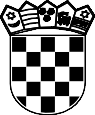 REPUBLIKA HRVATSKA KRAPINSKO-ZAGORSKA ŽUPANIJA OPĆINA SVETI KRIŽ ZAČRETJEOPĆINSKO VIJEĆEKLASA: 400-01-20-01/010 BROJ: 2197/04-01-20-2Sveti Križ Začretje, 14.05.2020.Na temelju članka 108. i 110. Zakona o proračunu (NN 87/08, 136/12 i 15/15), Pravilnika o polugodišnjem i godišnjem izvještaju i izvršenju proračuna (NN 24/13 i 102/17) i članka 13. Statuta Općine Sveti Križ Začretje (“Službeni glasnik Krapinsko-zagorske županije br. 15/09, 5/11) Općinsko vijeće Sveti Križ Začretje na 22. sjednici održanoj 14.05.2020. godine donijelo je:GODIŠNJI IZVJEŠTAJ O IZVRŠENJU PRORAČUNA OPĆINE SVETI KRIŽ ZAČRETJE ZA 2019. GODINUI OPĆI DIOČlanak 1.Godišnji izvještaj o izvršenju proračuna Općine Sveti Križ Začretje za 2019. sadrži prihode i rashode proračuna Općine Sveti Križ Začretje i proračunskog korisnika Općinske knjižnice i čitaonice Sveti Križ Začretje i to:UKUPNO NAPLAĆENI PRIHODI PO BILANCI PRIHODA I IZDATAKA	23.431.776,36UKUPNO IZVRŠENI I IZDACI PO BILANCI PRIHODA I IZDATAKA	16.628.291,12- RAZLIKA (VIŠAK)	6.803.485,24Članak 2.Razlika (višak) između ostvarenih prihoda i izvršenih izdataka iznosi 6.803.485,24 kn. Kako manjak prethodnih godina ukupno iznosi 1.758.346,38 kn iz viška prihoda poslovanja i viška financijskih prihoda u 2019. godini podmirit će se cjelokupni iznos manjka prethodnih godina. Nakon pokrića manjka prethodnih godina ostaje višak u iznosu od 5.045.138,86 kn koji će se raspodijeliti Odlukom o raspodjeli rezultata.Članak 3.Pregled izvršenja bilance prihoda i izdataka Proračuna Općine Sveti Križ Začretje sastavni je dio Godišnjeg izvještaja o izvršenju Proračuna.Članak 4.Godišnji izvještaj o izvršenju proračuna Općine Sveti Križ Začretje za 2019. godinu stupa na snagu prvog dana od dana objave u “Službenom glasniku Krapinsko-zagorske županije”.PREDSJEDNIK OPĆINSKOG VIJEĆAIvica RoginićRačun rashodaZa razdoblje od 01.01.2019. do 31.12.2019.REALIZACIJA PRORAČUNA PO IZVORIMA FINANCIRANJA - PRIHODIZa razdoblje od 01.01.2019. do 31.12.2019.187,69Ind.preth./ tek.god.72,19IndeksREALIZACIJA PRORAČUNA PO IZVORIMA FINANCIRANJA - RASHODIZa razdoblje od 01.01.2019. do 31.12.2019.Pregled proračuna po funkcijskoj klasifikacijiZa razdoblje od 01.01.2019. do 31.12.2019.Račun zaduživanja/financiranjaZa razdoblje od 01.01.2019. do 31.12.2019.Izvor fin.Broj kontaVrsta prihodaOstvareno 2018.Planirano izvornoPlanirano tekućeOstvarenoInd.preth./ tek.god.IndeksIzvršenje po organizacijskoj klasifikaciji za 2019.god.Za razdoblje od 01.01.2019. do 31.12.2019.Rashodi/izdaci po proračunskim klasifikacijama za 2019.god.raspoređuju se:Za razdoblje od 01.01.2019. do 31.12.2019.PozicijaBroj kontaVrsta rashoda i izdatakaKlasifikacijaPlanirano izvornoPlanirano tekućeOstvareno	Indeks(1)	(2)	(3)	(3/2)PozicijaBroj kontaVrsta rashoda i izdatakaKlasifikacijaPlanirano izvornoPlanirano tekućeOstvareno	Indeks(1)	(2)	(3)	(3/2)PLAN RAZVOJNIH PROGRAMAZa razdoblje od 01.01.2019. do 31.12.2019.CILJ 1. ODRŽIVI RAZVOJ PROSTORA I UNEPREĐENJE INFRASTRUKTUREProgram: P1013, IZGRADNJA OBJEKATA I UREĐAJA KOMUNALNE INFRASTRUKTUREMjera 1.1.: Razvoj i unapređenje infrastrukturnog sustava općineMjera 1.1.: Razvoj i unapređenje infrastrukturnog sustava općine1A100032Mjera 1.3.: Unapređenje postojećih i uređenje novih javnih potrebaSTRATEŠKI DOKUMENTI I PROSTORNO - PLA NSKA DOKUMENTACIJA005/01Broj novoizrađenih strateških dokumenata738.000,00494.410,5366,99Ukupno za mjeru:738.000,00	494.410,53CILJ 2. KONKURENTNO I DRUŠTVENO ODGOVORNO GOSPODARSTVOProgram: P1016, SUSTAV POTICANJA I POTPORA U RAZVOJU GOSPODARSTVA, TURIZMA I POLJOPRIVREDEMjera 2.21.: Sustav poticanja i potpora razvoju poduzetništvaUkupno za program:	2.488.000,00	2.244.410,53Ukupno za cilj:	4.235.000,00	3.710.608,33K100001Mjera 3.32.: Razvoj društvene infrastruktureIZGRADNJA ZGRADE DJEČJEG VRTIĆA003/03Broj djece smještenih u vrtiću14.750.000,002.258.420,7315,31Ukupno za mjeru:14.750.000,00	2.258.420,73Ukupno za program:	14.750.000,00	2.258.420,73Ukupno za cilj:	14.750.000,00	2.258.420,73Ukupno za sve:	19.713.600,00	6.522.280,50 	23Izvještaj o zaduženju na domaćem i stranom tržištu novca i kapitalaOtplatom dugoročnog kredita kod Zagrebačke banke u iznosu od 331.031,74 EUR u kunskoj protuvrijednosti u iznosu od 2.400.000,00 kuna za realizaciju kapitalnih investicija izgradnje nogostupa i mjesnog groblja u 2018. godini Općina Sveti Kirž Začretje nema obveze na osnovi zaduženja na domaćem i stranom tržištu novca i kapitala.Općina Sveti Križ Začretje u prosincu 2019. pokrenula je postupak za dobivanje suglasnosti za zaduženje pri Ministarstvu financija za dugoročni kredit za potrebe provedbe projekta izgradnje zgrade dječjeg vrtića u Svetom Križu Začretju.U 2019. godini sklopljen je ugovor o okvirnom kreditu – odobreno prekoračenje po transakcijskom računu na revolving principu. Iznos kredita je 800.000,00 kn. Početak korištenja kredita je 25.02.2019., a rok korištenja 25.02.2020. godine. Kamatna stopa je referentna stopa uvećana za 4,40 p.p. godišnje.Navedeni kredit nije korišten u izvještajnom razdoblju.Izvještaj o korištenju proračunske zaliheU izvještajnom razdoblju nisu isplaćivana sredstva iz proračunske zalihe.Izvještaj o danim jamstvima i izdacima po jamstvimaU izvještajnom razdoblju Općina Sveti Križ Začretje nije izdavala niti ima postojeća jamstva.Obrazloženje ostvarenja prihoda i primitaka, rashoda i izdatakaU razdoblju od 01.01.siječnja do 31. prosinca 2019. godine Proračun je ostvaren kakoslijedi:Manjak prihoda iz prethodnih godina	-1.758.346,38 knPrihodi i primici tekuće fiskalne godine	23.431.776,36 knRashodi i izdaci tekuće fiskalne godine	16.628.291,12 knOstvareni višak prihoda i primitaka tekućeg razdoblja	6.803.485,24 knUkupan višak prihoda	5.045.138,86 knProračunom Općine Sveti Križ Začretje i proračunskog korisnika Općinske knjižnice i čitaonice Sveti Križ Začretje za 2019. planirani su prihodi i primici u iznosu od 32.460.000,00 kn, a ostvareni su u iznosu od 23.431.776,36 kn ili 72,19 %. U odnosu na 2018. godinu prihodi Proračuna veći su za 10.947.803,91 kuna.Struktura prihoda:prihod od poreza na dohodak ostvaren je 93,81% od plana, a u odnosu na 2018. veći je za 1.791.492,07 kn. Tijekom 2019. godine primljena su sredstva fiskalnog izravnanja u iznosu od 536.427,10 kn.prihod od poreza na kuće za odmor ostvaren je 110,84% od plana,prihod od poreza na korištenje javnih površina naplaćuje ostvaren je 103,16%prihod od poreza na promet nekretnina ostvaren je 69,02%prihod od prenamjene zemljišta ostvaren je 42,25%prihod od poreza na potrošnju ostvaren je 87,58%,porez na tvrtku Zakonom je ukinut od 2017. ali je planirana naplata starog duga koja je ostvarena 29,36%pomoći sadrže primljena sredstva od Državnog proračuna – kompenzacijska mjera za razliku poreza na dohodak, Ministarstva znanosti, obrazovanja i športa i KZŽ za malu školu, a ostvaren je sa 59,91%, te sredstva Ministarstva kulture i KZŽ za nabavu knjiga i opreme za Općinsku knjižnicu i čitaonicuprihod od koncesija ostvaren je sa 75,91%, a sadrži uplate od Eko flor plus i Dimnjačarstva Valjakprihod od zakupa poljoprivrednog zemljišta ostvaren je 91,11%prihod od zakupa poslovnih objekata ostvaren je 87,75%naknada za legalizaciju naplaćena je 48,35% (od ukupnog iznosa uplaćene naknade Općini pripada 30%)prihod od prodaje državnih biljega 71,80%vodni doprinos naplaćen je 95,48% od plana, a uplaćuju ga Hrvatske vode mjesečno (8% od naplaćenog vodnog doprinosa prema Zakonu o financiranju vodnog gospodarstvaprihodi od građana za sufinanciranje komunalne infrastrukture naplaćeni su u iznosu od 2.098,00 kn, a odnose se na uplatu za asfaltiranje nerazvrstanih cestakomunalni doprinos naplaćen je 43,42% od planaprihod od komunalne naknade ostvaren je 92,65%prihod od grobne naknade ostvaren je 77,99%,ostali prihodi naplaćeni su u iznosu od 64.614,41 kn, a odnose se na otpis zastarjelih obaveza iz prethodnih godina.Bilanca rashoda sadrži sve rashode i izdatke Proračuna i Općinske knjižnice i čitaonice koji su planirani u ukupnom iznosu od 30.701.653,62 kn a izvršeni su u iznosu od 16.628.291,12 kn. Rashodi su isplaćivani u skladu sa Zakonom i Odlukom o izvršavanju Proračuna Općine Sveti Križ Začretje za 2019. godinu. Proračunskom korisniku Općinskoj knjižnici i čitaonici sredstva su isplaćivana redovito po zaprimljenim zahtjevima.Potraživanja Općine Sveti Križ Začretje na dan 31.12.2019. godine iznose ukupno 1.916.371,00 kn i to:U skladu s odredbama Pravilnika o proračunskom računovodstvu i Računskom planu s 31.12.2019. godine proveden je ispravak vrijednosti potraživanja u ukupnom iznosu od 1.141.653,60 kn što umanjuje vrijednost ukupnih potraživanja te ona u stvarnosti iznose 774.717,40 kn.Obaveze Općine Sveti Križ Začretje na dan 31.12.2019. godine ukupno iznose 2.058.250,76 kn, od čega je 1.805.931,85 kn nedospjelih obveza i 252.318,91 kn dospjelih obaveza. Nedospjele obaveze sastoje se od obaveza za rashode poslovanja u iznosu od804.820,96 kn i obveza za nabavu nefinancijske imovine u iznosu od 1.001.110,89 kn. Dospjele obaveze odnose se na rashode poslovanja u iznosu od 195.208,60 kn i obveze za nabavu nefinancijske imovine u iznosu od 57.110,31 kn.Saldo na žiro-računu 31.12.2019. godine iznosi 7.100.858,22 kn, te u blagajni 41,45 kn.iznosi:Udio Općine Sveti Križ Začretje u temeljnom kapitalu trgovačkih društava javnog sektora-	Komunalno Zabok d.o.o. (19%) =1.189.500,00 knSPECIJALNA OPREMA - TOTAL ENERGY d.o.o. (19% )=418.100,00 knZagorski vodovod Zabok d.o.o. (6,36%) = 4.544.800,00 knKrugoval Zabok (1%)	- nema podataka o vrijednostiSveukupno rashodi:12.552.223,1630.511.953,6230.511.953,6216.438.676,37130,9653,88Izvor fin.Broj kontaVrsta rashoda i izdatakaOstvareno 2018.Planirano izvornoPlanirano tekućeOstvarenoInd.preth./Indeks(1)(2)(3)(4)tek.god. (4/1)(4/2)1,11,4,53Rashodi poslovanja8.897.751,9712.068.353,6210.801.212,72121,3989,501,531Rashodi za zaposlene1.238.815,641.512.600,001.404.050,52113,3492,82311Plaće (Bruto)1.031.371,481.238.000,001.151.594,57111,6693,023111Plaće za redovan rad1.031.371,481.238.000,001.151.594,57111,6693,02312Ostali rashodi za zaposlene30.000,0085.300,0067.328,00224,4378,933121Ostali rashodi za zaposlene30.000,0085.300,0067.328,00224,4378,93313Doprinosi na plaće177.444,16189.300,00185.127,95104,3397,803132Doprinosi za obvezno zdravstveno osigu161.013,53189.000,00184.900,76114,8497,833133Doprinosi za obvezno osiguranje u sluča16.430,63300,00227,191,3875,731,4,532Materijalni rashodi3.595.079,375.989.200,005.086.923,46141,5084,93321Naknade troškova zaposlenima68.881,6276.000,0068.621,8199,6290,293211Službena putovanja17.983,6218.000,0017.754,5398,7398,643212Naknade za prijevoz, za rad na terenu i45.396,0049.000,0046.400,28102,2194,693213Stručno usavršavanje zaposlenika3.166,006.000,002.683,0084,7444,723214Ostale naknade troškova zaposlenima2.336,003.000,001.784,0076,3759,47322Rashodi za materijal i energiju503.002,90629.500,00573.581,27114,0391,123221Uredski materijal i ostali materijalni ras40.535,8753.500,0049.661,90122,5192,833223Energija395.323,55461.000,00439.086,04111,0795,253224Materijal i dijelovi za tekuće i investicijs57.238,72104.000,0077.791,34135,9174,803225Sitni inventar9.904,7611.000,006.041,9961,0054,933227Službena, radna i zaštitna odjeća i obuć0,000,001.000,000,000,00Izvor fin.Broj kontaVrsta rashoda i izdatakaOstvareno 2018.Planirano izvornoPlanirano tekućeOstvarenoInd.preth./tek.god.Indeks(1)(2)(3)(4)(4/1)(4/2)323Rashodi za usluge2.529.557,654.521.200,003.881.757,47153,4685,863231Usluge telefona, pošte i prijevoza78.776,2396.500,0092.169,20117,0095,513232Usluge tekućeg i investicijskog održavan646.002,851.290.000,001.120.438,67173,4486,863233Usluge promidžbe i informiranja17.670,00601.000,00485.188,132.745,8380,733234Komunalne usluge1.246.065,501.166.700,001.062.314,6885,2591,053235Zakupnine i najamnine13.750,0015.000,0015.000,00109,09100,003236Zdravstvene i veterinarske usluge80.000,0077.200,0075.060,1493,8397,233237Intelektualne i osobne usluge49.959,20649.000,00541.468,001.083,8283,433238Računalne usluge50.812,5081.000,0079.910,25157,2698,653239Ostale usluge346.521,37544.800,00410.208,40118,3875,30324Naknade troškova osobama izvan radno6.537,7015.000,0014.789,70226,2298,603241Naknade troškova osobama izvan radno6.537,7015.000,0014.789,70226,2298,60329Ostali nespomenuti rashodi poslovanja487.099,50747.500,00548.173,21112,5473,333291Naknade za rad predstavničkih i izvršnih0,0022.000,007.292,400,0033,153292Premije osiguranja33.527,3438.500,0037.979,26113,2898,653293Reprezentacija31.636,7837.000,0032.261,47101,9787,193294Članarine8.924,5111.500,0011.298,68126,6098,253295Pristojbe i naknade0,0015.000,0014.899,870,0099,333299Ostali nespomenuti rashodi poslovanja413.010,87623.500,00444.441,53107,6171,281,534Financijski rashodi31.064,3939.500,0031.839,38102,4980,61342Kamate za primljene kredite i zajmove5.598,902.000,001.908,8834,0995,443422Kamate za primljene kredite i zajmove5.598,902.000,001.908,8834,0995,44343Ostali financijski rashodi25.465,4937.500,0029.930,50117,5379,813431Bankarske usluge i usluge platnog prom21.386,0125.500,0021.474,62100,4184,21Izvor fin.Broj kontaVrsta rashoda i izdatakaOstvareno 2018.Planirano izvornoPlanirano tekućeOstvarenoInd.preth./tek.god.Indeks(1)(2)(3)(4)(4/1)(4/2)3434Ostali nespomenuti financijski rashodi4.079,4812.000,008.455,88207,2870,47135Subvencije215.383,07290.000,00246.521,35114,4685,01352Subvencije trgovačkim društvima, poljo215.383,07290.000,00246.521,35114,4685,013523Subvencije poljoprivrednicima i obrtnic215.383,07290.000,00246.521,35114,4685,011,1136Pomoći dane u inozemstvo i unutar opć1.576.903,801.660.300,001.551.225,4098,3793,43366Pomoći proračunskim korisnicima drugi1.576.903,801.660.300,001.551.225,4098,3793,433661Tekuće pomoći proračunskim korisnicim1.448.781,041.645.000,001.537.964,50106,1693,493662Kapitalne pomoći proračunskim korisnic128.122,7615.300,0013.260,9010,3586,671,1137Naknade građanima i kućanstvima na te916.214,261.233.000,001.201.119,30131,1097,41372Ostale naknade građanima i kućanstvim916.214,261.233.000,001.201.119,30131,1097,413721Naknade građanima i kućanstvima u no570.322,15616.000,00592.160,07103,8396,133722Naknade građanima i kućanstvima u na345.892,11617.000,00608.959,23176,0598,701,4,538Ostali rashodi1.324.291,441.343.753,621.279.533,3196,6295,22381Tekuće donacije1.067.245,491.134.800,001.079.533,31101,1595,133811Tekuće donacije u novcu1.067.245,491.134.800,001.079.533,31101,1595,13382Kapitalne donacije175.000,00100.000,00100.000,0057,14100,003821Kapitalne donacije neprofitnim organiza175.000,00100.000,00100.000,0057,14100,003850,008.953,620,000,000,0038510,008.953,620,000,000,00386Kapitalne pomoći82.045,95100.000,00100.000,00121,88100,003861Kapitalne pomoći kreditnim i ostalim fin82.045,95100.000,00100.000,00121,88100,001,4,5,7,84Rashodi za nabavu nefinancijske imovin3.654.471,1918.443.600,005.637.463,65154,2630,57141Rashodi za nabavu neproizvedene dugo0,0060.000,0035.000,000,0058,33411Materijalna imovina - prirodna bogatstv0,0060.000,0035.000,000,0058,33Izvor fin.Broj kontaVrsta rashoda i izdatakaOstvareno 2018.Planirano izvornoPlanirano tekućeOstvarenoInd.preth./tek.god.Indeks(1)(2)(3)(4)(4/1)(4/2)4111Zemljište0,0060.000,0035.000,000,0058,331,4,5,7,842Rashodi za nabavu proizvedene dugotra3.599.493,0618.353.600,005.574.192,18154,8630,37421Građevinski objekti3.528.097,0918.183.500,005.408.337,43153,2929,744212Poslovni objekti37.250,0014.750.000,002.258.420,736.062,8715,314213Ceste, željeznice i ostali prometni objek3.420.556,891.516.500,001.273.326,3837,2383,964214Ostali građevinski objekti70.290,201.917.000,001.876.590,322.669,7897,89422Postrojenja i oprema15.800,0065.600,0071.293,08451,22108,684221Uredska oprema i namještaj15.800,0038.000,0044.067,50278,91115,974227Uređaji, strojevi i oprema za ostale nam0,0027.600,0027.225,580,0098,64424Knjige, umjetnička djela i ostale izložbe55.595,9757.000,0058.561,67105,33102,744241Knjige55.595,9757.000,0058.561,67105,33102,74426Nematerijalna proizvedena imovina0,0047.500,0036.000,000,0075,794262Ulaganja u računalne programe0,0047.500,0036.000,000,0075,79145Rashodi za dodatna ulaganja na nefina54.978,1330.000,0028.271,4751,4294,24451Dodatna ulaganja na građevinskim obje54.978,1330.000,0028.271,4751,4294,244511Dodatna ulaganja na građevinskim obje54.978,1330.000,0028.271,4751,4294,24(1)(2)(3)(4)(4/1)(4/3)1Opći prihodi i primici7.976.010,3810.478.000,0010.478.000,009.712.581,61121,7792,694Prihodi za posebne namjene2.052.495,002.805.000,002.805.000,002.468.734,99120,2888,015Pomoći2.265.852,321.867.000,001.867.000,001.250.459,7655,1966,987Prihodi od prodaje imovine0,0010.000.000,0010.000.000,0010.000.000,000,00100,008Namjenski primici189.614,757.310.000,007.310.000,000,000,000,00Sveukupno rashodi:13.039.047,1630.701.653,6230.701.653,6216.628.291,12127,5354,16Izvor financiranjaNaziv izvora financiranjaOstvareno 2018.(1)Planirano izvorno(2)Planirano tekuće(3)Ostvareno(4)Ind.preth./ tek.god.(4/1)Indeks(4/3)1Opći prihodi i primici6.463.193,367.723.153,627.723.153,627.754.274,160,00100,4011Opći prihodi i primici299.665,81319.300,00319.300,00314.012,7378,8698,344Prihodi za posebne namjene5.201.267,413.843.900,003.843.900,003.724.092,75106,4496,885Pomoći772.129,912.125.600,002.125.600,001.246.578,3995,3358,657Prihodi od prodaje imovine0,009.190.000,009.190.000,003.396.496,900,0036,968Namjenski primici302.790,677.499.700,007.499.700,00192.836,190,002,57Ostvareno 2018.Planirano izvornoPlanirano tekućeOstvarenoIndeksIndeks(1)(2)(3)(4)(4/1)(4/3)Klasifikacija: 01, Opće javne usluge1.951.425,652.940.253,622.940.253,622.685.487,64137,62%91,34%Klasifikacija: 011, Izvršna i zakonodavna tijela, financ. i fisk.1.663.848,592.520.600,002.520.600,002.335.121,44140,34%92,64%posKlasifikacija: 016, Opće javne usluge koje nisu drugdje287.577,06419.653,62419.653,62350.366,20121,83%83,49%svrstaneKlasifikacija: 03, Javni red i sigurnost493.075,20549.000,00549.000,00518.886,04105,23%94,51%Klasifikacija: 032, Usluge protupožarne zaštite493.075,20549.000,00549.000,00518.886,04105,23%94,51%Klasifikacija: 04, Ekonomski poslovi814.793,13840.600,00840.600,00640.253,3078,58%76,17%Klasifikacija: 041, Opći ekonomski, trgovački i poslovi vezani742.788,34730.600,00730.600,00555.160,3274,74%75,99%uz radKlasifikacija: 042, Poljoprivreda, šumarstvo, ribarstvo i lov72.004,79110.000,00110.000,0085.092,98118,18%77,36%Klasifikacija: 06, USLUGE UNAPREĐ. STANOVANJA I5.634.672,247.385.200,007.385.200,006.504.898,37115,44%88,08%ZAJEDNICEKlasifikacija: 064, Ulična rasvjeta426.506,78450.000,00450.000,00440.851,36103,36%97,97%Klasifikacija: 066, Rashodi vezani za stanovanje i5.208.165,466.935.200,006.935.200,006.064.047,01116,43%87,44%kom.pogodnostiKlasifikacija: 08, REKREACIJA, KULTURA I RELIGIJA1.188.029,081.163.600,001.163.600,001.098.084,6392,43%94,37%Klasifikacija: 081, Službe rekreacije i sporta248.998,39268.000,00268.000,00252.631,03101,46%94,27%Klasifikacija: 082, Službe kulture939.030,69895.600,00895.600,00845.453,6090,03%94,40%Klasifikacija: 09, Obrazovanje2.284.256,9117.432.300,0017.432.300,004.802.406,95210,24%27,55%Klasifikacija: 091, Predškolsko i osnovno obrazovanje1.999.378,6017.126.300,0017.126.300,004.500.055,12225,07%26,28%Klasifikacija: 092, Srednješkolsko obrazovanje284.878,31306.000,00306.000,00302.351,83106,13%98,81%Klasifikacija: 10, Socijalna zaštita185.970,95201.000,00201.000,00188.659,44101,45%93,86%Klasifikacija: 106, Socijalna zaštita - stanovanje185.970,95201.000,00201.000,00188.659,44101,45%93,86%Ukupno:12.552.223,1630.511.953,6230.511.953,6216.438.676,37130,96%53,88%(1)(2)(3)(4)(4/1)(4/2)85Izdaci za financijsku imovinu i otp486.824,00189.700,00189.614,7538,9599,96854Izdaci za otplatu glavnice primljen486.824,00189.700,00189.614,7538,9599,96542Otplata glavnice primljenih kredita486.824,00189.700,00189.614,7538,9599,965422Otplata glavnice primljenih kredita486.824,00189.700,00189.614,7538,9599,9688PRIMICI OD FINANCIJSKE IMOVINE189.614,7517.310.000,0010.000.000,005.273,8557,77783Primici od prodaje dionica i udjela0,0010.000.000,0010.000.000,000,00100,00832Primici od prodaje dionica i udjela0,0010.000.000,0010.000.000,000,00100,008321Dionice i udjeli u glavnici trgovačk0,0010.000.000,0010.000.000,000,00100,00884Primici od zaduživanja189.614,757.310.000,000,000,000,00842Primljeni krediti i zajmovi od kred189.614,750,000,000,000,008422Primljeni krediti od kreditnih instit189.614,750,000,000,000,00844Primljeni krediti i zajmovi od kred0,007.310.000,000,000,000,008443Primljeni krediti od tuzemnih kred0,007.310.000,000,000,000,00Planirano izvornoPlanirano tekućeOstvarenoIndeks(1)(2)(3)(3/2)Razdjel: 001, OPĆINSKO VIJEĆE	135.600,00135.600,00116.133,8785,64Glava: 01, OPĆINSKO VIJEĆE	135.600,00135.600,00116.133,8785,64Razdjel: 002, JEDINSTVENI UPRAVNI ODJEL	2.385.000,002.385.000,002.218.987,5793,04Glava: 01, JEDINSTVENI UPRAVNI ODJEL	2.385.000,002.385.000,002.218.987,5793,04Razdjel: 003, PREDŠKOLSKI ODGOJ I ŠKOLSTVO	17.432.300,0017.432.300,004.802.406,9527,55Glava: 01, USTROJSTVENA JEDINICA DJEČJEG VRTIĆA	1.124.300,001.124.300,001.048.092,7193,22Glava: 02, OSNOVNA ŠKOLA SVETI KRIŽ ZAČRETJE	232.000,00232.000,00209.201,3090,17Glava: 03, OSTALE POTREBE I IZDACI ZA DJECU	15.770.000,0015.770.000,003.242.761,1120,56Glava: 04, SREDNJOŠKOLSKO I FAKULTETSKO OBRAZOVANJE	306.000,00306.000,00302.351,8398,81Razdjel: 004, KULTURA I SPORT	1.163.600,001.163.600,001.098.084,6394,37Glava: 01, OPĆINSKA KNJIŽNICA I ČITAONICA	351.100,00351.100,00323.729,0192,20Glava: 02, MUZEJSKO-GALERIJSKA DJELATNOST	74.500,0074.500,0070.724,5994,93Glava: 03, SAKRALNI OBJEKTI	50.000,0050.000,0036.000,0072,00Glava: 04, KUD-ovi, SPORTSKA DRUŠTVA I DRUŠTVENE DJELATNOSTI	688.000,00688.000,00667.631,0397,04Razdjel: 005, KOMUNALNA INFRASTRUKTURA	7.917.600,007.917.600,006.985.654,8988,23Glava: 01, KOMUNALNA INFRASTRUKTURA	7.917.600,007.917.600,006.985.654,8988,23Razdjel: 006, PODUZETNIŠTVO, TURIZAM I POLJOPRIVREDA	838.600,00838.600,00638.344,4276,12Glava: 01, POLJOPRIVREDA	110.000,00110.000,0085.092,9877,36Glava: 02, TURIZAM	562.100,00562.100,00405.325,5772,11Glava: 03, PODUZETNIŠTVO	166.500,00166.500,00147.925,8788,84Razdjel: 007, SOCIJALNA SKRB	231.000,00231.000,00214.409,4492,82Glava: 01, SOCIJALNA SKRB	231.000,00231.000,00214.409,4492,82Razdjel: 008, ZAŠTITA OD POŽARA I CIVILNA ZAŠTITA	589.000,00589.000,00554.269,3594,10Glava: 01, ZAŠTITA OD POŽARA I CIVILNA ZAŠTITA	589.000,00589.000,00554.269,3594,10Planirano izvornoPlanirano tekućeOstvarenoIndeks(1)(2)(3)(3/2)Razdjel: 009, TEKUĆA ZALIHA PRORAČUNA8.953,628.953,620,000,00Glava: 01, TEKUĆA ZALIHA PRORAČUNA8.953,628.953,620,000,00UKUPNO:30.701.653,6230.701.653,6216.628.291,1254,16Ukupno rashodi/izdaci:Ukupno rashodi/izdaci:Ukupno rashodi/izdaci:Ukupno rashodi/izdaci:Ukupno rashodi/izdaci:30.701.653,6230.701.653,6216.628.291,1254,16PozicijaBroj kontaVrsta rashoda i izdatakaKlasifikacijaKlasifikacijaPlanirano izvornoPlanirano tekućeOstvarenoIndeks(1)(2)(3)(3/2)Razdjel: 001, OPĆINSKO VIJEĆERazdjel: 001, OPĆINSKO VIJEĆE135.600,00135.600,00135.600,00135.600,00135.600,00116.133,8785,64Glava: 01, OPĆINSKO VIJEĆEGlava: 01, OPĆINSKO VIJEĆE135.600,00135.600,00135.600,00135.600,00135.600,00116.133,8785,64Izvori financiranja: 1Program: 1000, DONOŠENJE AKATA I MJERA PREDST.I IZV.TIJELAIzvori financiranja: 1Program: 1000, DONOŠENJE AKATA I MJERA PREDST.I IZV.TIJELAIzvori financiranja: 1Program: 1000, DONOŠENJE AKATA I MJERA PREDST.I IZV.TIJELA104.800,00104.800,00104.800,00104.800,0085.333,8781,43Aktivnost: A100001, PREDSTAVNIČKO I IZVRŠNO TIJELOAktivnost: A100001, PREDSTAVNIČKO I IZVRŠNO TIJELOAktivnost: A100001, PREDSTAVNIČKO I IZVRŠNO TIJELO104.800,00104.800,00104.800,00104.800,0085.333,8781,43001,002,003,03Rashodi poslovanjaRashodi poslovanja011104.800,0085.333,8785.333,8781,43001,002,003,032Materijalni rashodiMaterijalni rashodi01194.800,0075.333,8775.333,8779,47001323Rashodi za uslugeRashodi za usluge01129.800,0029.800,0029.800,00100,000013239Ostale uslugeOstale usluge01129.800,0029.800,0029.800,00100,00002,003,004,0329Ostali nespomenuti rashodi poslovanjaOstali nespomenuti rashodi poslovanja01165.000,0045.533,8745.533,8770,05002,0033291Naknade za rad predstavničkih i izvršnih tijela, povjerenstaNaknade za rad predstavničkih i izvršnih tijela, povjerensta01122.000,007.292,407.292,4033,15004,0053293ReprezentacijaReprezentacija01137.000,0032.261,4732.261,4787,190051,006,0063299Ostali nespomenuti rashodi poslovanjaOstali nespomenuti rashodi poslovanja0116.000,005.980,005.980,0099,6700738Ostali rashodiOstali rashodi01110.000,0010.000,0010.000,00100,00007381Tekuće donacijeTekuće donacije01110.000,0010.000,0010.000,00100,000073811Tekuće donacije u novcuTekuće donacije u novcu01110.000,0010.000,0010.000,00100,00Program: 1001, RAZVOJ CIVILNOG DRUŠTVA - POLITIČKE STRANKEProgram: 1001, RAZVOJ CIVILNOG DRUŠTVA - POLITIČKE STRANKEProgram: 1001, RAZVOJ CIVILNOG DRUŠTVA - POLITIČKE STRANKE30.800,0030.800,0030.800,0030.800,0030.800,00100,00Aktivnost: A100002, OSNOVNE FUNKCIJE STRANAKAAktivnost: A100002, OSNOVNE FUNKCIJE STRANAKAAktivnost: A100002, OSNOVNE FUNKCIJE STRANAKA30.800,0030.800,0030.800,0030.800,0030.800,00100,00008,00813Rashodi poslovanja01101130.800,0030.800,0030.800,00100,00008,008138Ostali rashodi01101130.800,0030.800,0030.800,00100,00008,0081381Tekuće donacije01101130.800,0030.800,0030.800,00100,00008,00813811Tekuće donacije u novcu01101130.800,0030.800,0030.800,00100,00Razdjel: 002, JEDINSTVENI UPRAVNI ODJELRazdjel: 002, JEDINSTVENI UPRAVNI ODJELRazdjel: 002, JEDINSTVENI UPRAVNI ODJEL2.385.000,002.385.000,002.385.000,002.385.000,002.218.987,5793,04Glava: 01, JEDINSTVENI UPRAVNI ODJELGlava: 01, JEDINSTVENI UPRAVNI ODJELGlava: 01, JEDINSTVENI UPRAVNI ODJEL2.385.000,002.385.000,002.385.000,002.385.000,002.218.987,5793,04Izvori financiranja: 1Program: 1002, JAVNA UPRAVA I ADMINISTRACIJAIzvori financiranja: 1Program: 1002, JAVNA UPRAVA I ADMINISTRACIJAIzvori financiranja: 1Program: 1002, JAVNA UPRAVA I ADMINISTRACIJAIzvori financiranja: 1Program: 1002, JAVNA UPRAVA I ADMINISTRACIJA2.385.000,002.385.000,002.385.000,002.218.987,5793,04Aktivnost: A100003, PLAĆE I MATERIJALNI TROŠKOVI JED. UPRAVNOG ODJELAAktivnost: A100003, PLAĆE I MATERIJALNI TROŠKOVI JED. UPRAVNOG ODJELAAktivnost: A100003, PLAĆE I MATERIJALNI TROŠKOVI JED. UPRAVNOG ODJELAAktivnost: A100003, PLAĆE I MATERIJALNI TROŠKOVI JED. UPRAVNOG ODJELA1.405.000,001.405.000,001.405.000,001.303.349,8492,77009,010,011,03Rashodi poslovanja0110111.405.000,001.303.349,841.303.349,8492,77009,010,011,031Rashodi za zaposlene0110111.291.000,001.198.456,901.198.456,9092,83009,010311Plaće (Bruto)0110111.057.000,00981.227,11981.227,1192,83009,0103111Plaće za redovan rad0110111.057.000,00981.227,11981.227,1192,83011312Ostali rashodi za zaposlene01101175.000,0059.778,0059.778,0079,700113121Ostali rashodi za zaposlene01101175.000,0059.778,0059.778,0079,70012,013313Doprinosi na plaće011011159.000,00157.451,79157.451,7999,030123132Doprinosi za obvezno zdravstveno osiguranje011159.000,00157.451,79157.451,7999,03014,015,016,032Materijalni rashodi011114.000,00104.892,94104.892,9492,01014,015,016,0321Naknade troškova zaposlenima01173.000,0065.635,1965.635,1989,910143211Službena putovanja01115.000,0014.767,9114.767,9198,450153212Naknade za prijevoz, za rad na terenu i odvojeni život01149.000,0046.400,2846.400,2894,690163213Stručno usavršavanje zaposlenika0116.000,002.683,002.683,0044,720173214Ostale naknade troškova zaposlenima0113.000,001.784,001.784,0059,47018,019322Rashodi za materijal i energiju01141.000,0039.257,7539.257,7595,75018,0193221Uredski materijal i ostali materijalni rashodi01141.000,0039.257,7539.257,7595,75Aktivnost: A100004, TROŠKOVI REŽIJA I POSLOVNIH PROSTORAAktivnost: A100004, TROŠKOVI REŽIJA I POSLOVNIH PROSTORAAktivnost: A100004, TROŠKOVI REŽIJA I POSLOVNIH PROSTORA217.000,00217.000,00217.000,00198.518,2291,48020,021,022,03Rashodi poslovanja011217.000,00198.518,22198.518,2291,48020,021,022,032Materijalni rashodi011217.000,00198.518,22198.518,2291,48020,021,022,0322Rashodi za materijal i energiju01180.000,0063.279,1263.279,1279,100203221Uredski materijal i ostali materijalni rashodi0118.000,006.450,316.450,3180,63021,022,0233223Energija01150.000,0038.662,3638.662,3677,320243224Materijal i dijelovi za tekuće i investicijsko održavanje01112.000,0011.999,4611.999,46100,000253225Sitni inventar01110.000,005.166,995.166,9951,670253227Službena, radna i zaštitna odjeća i obuća0110,001.000,001.000,000,00026,027,028,0323Rashodi za usluge011137.000,00135.239,10135.239,1098,71026,027,0283231Usluge telefona, pošte i prijevoza01183.000,0082.875,1082.875,1099,850293232Usluge tekućeg i investicijskog održavanja01130.000,0029.960,4729.960,4799,87030,0313234Komunalne usluge0119.000,007.403,537.403,5382,260323235Zakupnine i najamnine01115.000,0015.000,0015.000,00100,00Aktivnost: A100005, OSTALI RASHODIAktivnost: A100005, OSTALI RASHODIAktivnost: A100005, OSTALI RASHODI686.500,00686.500,00686.500,00646.132,0194,12033,034,035,03Rashodi poslovanja011686.500,00646.132,01646.132,0194,12033,034,035,032Materijalni rashodi011651.500,00618.097,66618.097,6694,87033,034,035,0323Rashodi za usluge011568.000,00542.419,87542.419,8795,500333233Usluge promidžbe i informiranja01110.000,008.418,758.418,7584,190343237Intelektualne i osobne usluge011399.000,00376.142,22376.142,2294,270353238Računalne usluge01172.000,0071.535,2571.535,2599,3503513239Ostale usluge01187.000,0086.323,6586.323,6599,22036324Naknade troškova osobama izvan radnog odnosa01115.000,0014.789,7014.789,7098,600363241Naknade troškova osobama izvan radnog odnosa01115.000,0014.789,7014.789,7098,60037,038,039329Ostali nespomenuti rashodi poslovanja01168.500,0060.888,0960.888,0988,890373292Premije osiguranja01137.000,0036.858,7636.858,7699,620383294Članarine01111.500,0011.298,6811.298,6898,250393299Ostali nespomenuti rashodi poslovanja01120.000,0012.730,6512.730,6563,65040,04134Financijski rashodi01135.000,0028.034,3528.034,3580,10040,041343Ostali financijski rashodi01135.000,0028.034,3528.034,3580,10PozicijaBroj kontaVrsta rashoda i izdatakaKlasifikacijaPlanirano izvornoPlanirano tekućeOstvarenoIndeks(1)(2)(3)(3/2)0403431Bankarske usluge i usluge platnog prometa01123.000,0019.578,4785,120413434Ostali nespomenuti financijski rashodi01112.000,008.455,8870,47Aktivnost: A100006, NABAVA OPREMEAktivnost: A100006, NABAVA OPREMEAktivnost: A100006, NABAVA OPREME76.500,0076.500,0076.500,0070.987,5092,79042,043,0444Rashodi za nabavu nefinancijske imovine01176.500,0070.987,5070.987,5092,79042,043,04442Rashodi za nabavu proizvedene dugotrajne imovine01176.500,0070.987,5070.987,5092,79042,043422Postrojenja i oprema01136.500,0034.987,5034.987,5095,860424221Uredska oprema i namještaj01133.000,0031.837,5031.837,5096,480434227Uređaji, strojevi i oprema za ostale namjene0113.500,003.150,003.150,0090,00044426Nematerijalna proizvedena imovina01140.000,0036.000,0036.000,0090,000444262Ulaganja u računalne programe01140.000,0036.000,0036.000,0090,00Razdjel: 003, PREDŠKOLSKI ODGOJ I ŠKOLSTVORazdjel: 003, PREDŠKOLSKI ODGOJ I ŠKOLSTVORazdjel: 003, PREDŠKOLSKI ODGOJ I ŠKOLSTVO17.432.300,0017.432.300,0017.432.300,004.802.406,9527,55Glava: 01, USTROJSTVENA JEDINICA DJEČJEG VRTIĆAGlava: 01, USTROJSTVENA JEDINICA DJEČJEG VRTIĆAGlava: 01, USTROJSTVENA JEDINICA DJEČJEG VRTIĆA1.124.300,001.124.300,001.124.300,001.048.092,7193,22Izvori financiranja: 1,11Program: 1003, PREDŠKOLSKI ODGOJIzvori financiranja: 1,11Program: 1003, PREDŠKOLSKI ODGOJIzvori financiranja: 1,11Program: 1003, PREDŠKOLSKI ODGOJ1.124.300,001.124.300,001.124.300,001.048.092,7193,22Aktivnost: A100007, PLAĆE I MATERIJALNI TROŠKOVI ZA ZAPOSLENEAktivnost: A100007, PLAĆE I MATERIJALNI TROŠKOVI ZA ZAPOSLENEAktivnost: A100007, PLAĆE I MATERIJALNI TROŠKOVI ZA ZAPOSLENE1.008.100,001.008.100,001.008.100,00983.146,8997,52045,046,047,03Rashodi poslovanja0911.008.100,00983.146,89983.146,8997,52045,046,047,036Pomoći dane u inozemstvo i unutar općeg proračuna0911.008.100,00983.146,89983.146,8997,52045,046,047,0366Pomoći proračunskim korisnicima drugih proračuna0911.008.100,00983.146,89983.146,8997,52045,046,047,03661Tekuće pomoći proračunskim korisnicima drugih proračun0911.008.100,00983.146,89983.146,8997,52Aktivnost: A100008, OPREMANJE PROSTORA U KOJEM DJELUJE D.V.Aktivnost: A100008, OPREMANJE PROSTORA U KOJEM DJELUJE D.V.Aktivnost: A100008, OPREMANJE PROSTORA U KOJEM DJELUJE D.V.102.900,00102.900,00102.900,0053.284,9251,78050,051,052,03Rashodi poslovanja091102.900,0053.284,9253.284,9251,78050,051,052,036Pomoći dane u inozemstvo i unutar općeg proračuna091102.900,0053.284,9253.284,9251,78050,051,052,0366Pomoći proračunskim korisnicima drugih proračuna091102.900,0053.284,9253.284,9251,78050,051,052,03661Tekuće pomoći proračunskim korisnicima drugih proračun091102.900,0053.284,9253.284,9251,78Aktivnost: A100009, NABAVA OPREMEAktivnost: A100009, NABAVA OPREMEAktivnost: A100009, NABAVA OPREME13.300,0013.300,0013.300,0011.660,9087,680543Rashodi poslovanja09113.300,0011.660,9011.660,9087,6805436Pomoći dane u inozemstvo i unutar općeg proračuna09113.300,0011.660,9011.660,9087,68054366Pomoći proračunskim korisnicima drugih proračuna09113.300,0011.660,9011.660,9087,680543662Kapitalne pomoći proračunskim korisnicima drugih prorač09113.300,0011.660,9011.660,9087,68Glava: 02, OSNOVNA ŠKOLA SVETI KRIŽ ZAČRETJEGlava: 02, OSNOVNA ŠKOLA SVETI KRIŽ ZAČRETJEGlava: 02, OSNOVNA ŠKOLA SVETI KRIŽ ZAČRETJE232.000,00232.000,00232.000,00209.201,3090,17Izvori financiranja: 1Izvori financiranja: 1Izvori financiranja: 1Program: 1004, JAVNE POTREBE IZNAD STANDARDA U ŠKOLSTVUProgram: 1004, JAVNE POTREBE IZNAD STANDARDA U ŠKOLSTVUProgram: 1004, JAVNE POTREBE IZNAD STANDARDA U ŠKOLSTVU232.000,00232.000,00232.000,00209.201,3090,17Aktivnost: A100010, SUFINANCIRANJE OSNOVNOG ŠKOLSTVAAktivnost: A100010, SUFINANCIRANJE OSNOVNOG ŠKOLSTVAAktivnost: A100010, SUFINANCIRANJE OSNOVNOG ŠKOLSTVA232.000,00232.000,00232.000,00209.201,3090,17055,056,05613Rashodi poslovanja091232.000,00209.201,30209.201,3090,1705632Materijalni rashodi09130.000,0020.387,0020.387,0067,96056323Rashodi za usluge09130.000,0020.387,0020.387,0067,960563232Usluge tekućeg i investicijskog održavanja09130.000,0020.387,0020.387,0067,96055,056,056136Pomoći dane u inozemstvo i unutar općeg proračuna09140.000,0038.791,1238.791,1296,98PozicijaBroj kontaVrsta rashoda i izdatakaKlasifikacijaPlanirano izvornoPlanirano tekućeOstvarenoIndeks(1)(2)(3)(3/2)055,056,0561366Pomoći proračunskim korisnicima drugih proračuna09140.000,0038.791,1296,98055,05613661Tekuće pomoći proračunskim korisnicima drugih proračun09138.000,0037.191,1297,87056,0573662Kapitalne pomoći proračunskim korisnicima drugih prorač0912.000,001.600,0080,0005837Naknade građanima i kućanstvima na temelju osiguranja091162.000,00150.023,1892,61058372Ostale naknade građanima i kućanstvima iz proračuna091162.000,00150.023,1892,610583721Naknade građanima i kućanstvima u novcu091162.000,00150.023,1892,61Glava: 03, OSTALE POTREBE I IZDACI ZA DJECUGlava: 03, OSTALE POTREBE I IZDACI ZA DJECUGlava: 03, OSTALE POTREBE I IZDACI ZA DJECU15.770.000,0015.770.000,0015.770.000,003.242.761,1120,56Izvori financiranja: 1,5,7,8Izvori financiranja: 1,5,7,8Izvori financiranja: 1,5,7,8Program: 1005, OSTALE JAVNE POTREBE ZA DJECUProgram: 1005, OSTALE JAVNE POTREBE ZA DJECUProgram: 1005, OSTALE JAVNE POTREBE ZA DJECU15.770.000,0015.770.000,0015.770.000,003.242.761,1120,56Aktivnost: A100011, POTICAJNE MJERE DEMOGRAFSKE OBNOVEAktivnost: A100011, POTICAJNE MJERE DEMOGRAFSKE OBNOVEAktivnost: A100011, POTICAJNE MJERE DEMOGRAFSKE OBNOVE1.020.000,001.020.000,001.020.000,00984.340,3896,500581,059,0603Rashodi poslovanja0911.020.000,00984.340,38984.340,3896,50058135Subvencije09150.000,0050.000,0050.000,00100,000581352Subvencije trgovačkim društvima, poljoprivrednicima i obrt09150.000,0050.000,0050.000,00100,0005813523Subvencije poljoprivrednicima i obrtnicima09150.000,0050.000,0050.000,00100,0005936Pomoći dane u inozemstvo i unutar općeg proračuna091340.000,00315.455,53315.455,5392,78059366Pomoći proračunskim korisnicima drugih proračuna091340.000,00315.455,53315.455,5392,780593661Tekuće pomoći proračunskim korisnicima drugih proračun091340.000,00315.455,53315.455,5392,78060,060137Naknade građanima i kućanstvima na temelju osiguranja091630.000,00618.884,85618.884,8598,24060,0601372Ostale naknade građanima i kućanstvima iz proračuna091630.000,00618.884,85618.884,8598,240603721Naknade građanima i kućanstvima u novcu091126.000,00118.000,00118.000,0093,6506013722Naknade građanima i kućanstvima u naravi091504.000,00500.884,85500.884,8599,38Kapitalni projekt: K100001, IZGRADNJA ZGRADE DJEČJEG VRTIĆAKapitalni projekt: K100001, IZGRADNJA ZGRADE DJEČJEG VRTIĆAKapitalni projekt: K100001, IZGRADNJA ZGRADE DJEČJEG VRTIĆA14.750.000,0014.750.000,0014.750.000,002.258.420,7315,310614Rashodi za nabavu nefinancijske imovine0910,00608.702,39608.702,390,0006142Rashodi za nabavu proizvedene dugotrajne imovine0910,00608.702,39608.702,390,00061421Građevinski objekti0910,00608.702,39608.702,390,000614212Poslovni objekti0910,00608.702,39608.702,390,000614Rashodi za nabavu nefinancijske imovine0917.440.000,001.646.496,901.646.496,9022,1306142Rashodi za nabavu proizvedene dugotrajne imovine0917.440.000,001.646.496,901.646.496,9022,13061421Građevinski objekti0917.440.000,001.646.496,901.646.496,9022,130614212Poslovni objekti0917.440.000,001.646.496,901.646.496,9022,130614Rashodi za nabavu nefinancijske imovine0917.310.000,003.221,443.221,440,0406142Rashodi za nabavu proizvedene dugotrajne imovine0917.310.000,003.221,443.221,440,04061421Građevinski objekti0917.310.000,003.221,443.221,440,040614212Poslovni objekti0917.310.000,003.221,443.221,440,04Glava: 04, SREDNJOŠKOLSKO I FAKULTETSKO OBRAZOVANJEGlava: 04, SREDNJOŠKOLSKO I FAKULTETSKO OBRAZOVANJEGlava: 04, SREDNJOŠKOLSKO I FAKULTETSKO OBRAZOVANJE306.000,00306.000,00306.000,00302.351,8398,81Izvori financiranja: 11Izvori financiranja: 11Izvori financiranja: 11Program: 1005, OSTALE JAVNE POTREBE ZA DJECUProgram: 1005, OSTALE JAVNE POTREBE ZA DJECUProgram: 1005, OSTALE JAVNE POTREBE ZA DJECU306.000,00306.000,00306.000,00302.351,8398,81Aktivnost: A100012, POTICAJNE MJERE OBRAZOVANJAAktivnost: A100012, POTICAJNE MJERE OBRAZOVANJAAktivnost: A100012, POTICAJNE MJERE OBRAZOVANJA306.000,00306.000,00306.000,00302.351,8398,81062,0633Rashodi poslovanja092306.000,00302.351,83302.351,8398,81062,06337Naknade građanima i kućanstvima na temelju osiguranja092306.000,00302.351,83302.351,8398,81062,063372Ostale naknade građanima i kućanstvima iz proračuna092306.000,00302.351,83302.351,8398,810623721Naknade građanima i kućanstvima u novcu092248.000,00248.000,00248.000,00100,000633722Naknade građanima i kućanstvima u naravi09258.000,0054.351,8354.351,8393,71Razdjel: 004, KULTURA I SPORTRazdjel: 004, KULTURA I SPORTRazdjel: 004, KULTURA I SPORT1.163.600,001.163.600,001.163.600,001.098.084,6394,37Glava: 01, OPĆINSKA KNJIŽNICA I ČITAONICAGlava: 01, OPĆINSKA KNJIŽNICA I ČITAONICAGlava: 01, OPĆINSKA KNJIŽNICA I ČITAONICA351.100,00351.100,00351.100,00323.729,0192,20Izvori financiranja: 31,5Izvori financiranja: 31,5Izvori financiranja: 31,5Izvori financiranja: 31,5Izvori financiranja: 31,5Izvori financiranja: 31,5Izvori financiranja: 31,5Izvori financiranja: 31,5Program: 1006, KNJIŽNIČNA DJELATNOSTProgram: 1006, KNJIŽNIČNA DJELATNOSTProgram: 1006, KNJIŽNIČNA DJELATNOST351.100,00351.100,00351.100,00323.729,0192,20Aktivnost: A100013, DJELATNOST OPĆINSKE KNJIŽNICE I ČITAONICEAktivnost: A100013, DJELATNOST OPĆINSKE KNJIŽNICE I ČITAONICEAktivnost: A100013, DJELATNOST OPĆINSKE KNJIŽNICE I ČITAONICE351.100,00351.100,00351.100,00323.729,0192,20064,065,066,03Rashodi poslovanja082281.600,00252.937,34252.937,3489,82064,065,066,031Rashodi za zaposlene082221.600,00205.593,62205.593,6292,78064311Plaće (Bruto)082181.000,00170.367,46170.367,4694,130643111Plaće za redovan rad082181.000,00170.367,46170.367,4694,13065312Ostali rashodi za zaposlene08210.300,007.550,007.550,0073,300653121Ostali rashodi za zaposlene08210.300,007.550,007.550,0073,30066,067313Doprinosi na plaće08230.300,0027.676,1627.676,1691,340663132Doprinosi za obvezno zdravstveno osiguranje08230.000,0027.448,9727.448,9791,500673133Doprinosi za obvezno osiguranje u slučaju nezaposlenost082300,00227,19227,1975,73068,069,070,032Materijalni rashodi08257.500,0045.447,5745.447,5779,04068321Naknade troškova zaposlenima0823.000,002.986,622.986,6299,550683211Službena putovanja0823.000,002.986,622.986,6299,55069,070,0701322Rashodi za materijal i energiju08233.500,0024.757,6724.757,6773,90069,0703221Uredski materijal i ostali materijalni rashodi0824.500,003.953,843.953,8487,86071,0723223Energija08228.000,0019.928,8319.928,8371,1707013225Sitni inventar0821.000,00875,00875,0087,50073,074,075,0323Rashodi za usluge08218.000,0015.283,7915.283,7984,910733231Usluge telefona, pošte i prijevoza0825.000,003.986,793.986,7979,740743232Usluge tekućeg i investicijskog održavanja0822.000,001.002,001.002,0050,100753233Usluge promidžbe i informiranja0822.000,001.920,001.920,0096,000763238Računalne usluge0829.000,008.375,008.375,0093,06077,078,0781329Ostali nespomenuti rashodi poslovanja0823.000,002.419,492.419,4980,650773292Premije osiguranja0821.500,001.120,501.120,5074,70078,07813299Ostali nespomenuti rashodi poslovanja0821.500,001.298,991.298,9986,60078234Financijski rashodi0822.500,001.896,151.896,1575,850782343Ostali financijski rashodi0822.500,001.896,151.896,1575,8507823431Bankarske usluge i usluge platnog prometa0822.500,001.896,151.896,1575,850783,0784,074Rashodi za nabavu nefinancijske imovine08269.500,0070.791,6770.791,67101,860783,0784,0742Rashodi za nabavu proizvedene dugotrajne imovine08269.500,0070.791,6770.791,67101,860783,0784422Postrojenja i oprema0825.000,0012.230,0012.230,00244,60PozicijaBroj kontaVrsta rashoda i izdatakaKlasifikacijaPlanirano izvornoPlanirano tekućeOstvarenoIndeks(1)(2)(3)(3/2)0783,07844221Uredska oprema i namještaj0825.000,0012.230,00244,60079424Knjige, umjetnička djela i ostale izložbene vrijednosti08257.000,0058.561,67102,740794241Knjige08257.000,0058.561,67102,740783426Nematerijalna proizvedena imovina0827.500,000,000,0007834262Ulaganja u računalne programe0827.500,000,000,00Glava: 02, MUZEJSKO-GALERIJSKA DJELATNOSTGlava: 02, MUZEJSKO-GALERIJSKA DJELATNOSTGlava: 02, MUZEJSKO-GALERIJSKA DJELATNOST74.500,0074.500,0074.500,0070.724,5994,93Izvori financiranja: 1Izvori financiranja: 1Izvori financiranja: 1Program: 1007, MUZEJSKO - GALERIJSKA DJELATNOSTProgram: 1007, MUZEJSKO - GALERIJSKA DJELATNOSTProgram: 1007, MUZEJSKO - GALERIJSKA DJELATNOST74.500,0074.500,0074.500,0070.724,5994,93Aktivnost: A100014, IZDACI ZA FUNKCIONIRANJE ŽITNICE I GALERIJE R. STIPKOVIĆAktivnost: A100014, IZDACI ZA FUNKCIONIRANJE ŽITNICE I GALERIJE R. STIPKOVIĆAktivnost: A100014, IZDACI ZA FUNKCIONIRANJE ŽITNICE I GALERIJE R. STIPKOVIĆ74.500,0074.500,0074.500,0070.724,5994,93080,081,082,03Rashodi poslovanja08274.500,0070.724,5970.724,5994,93080,081,082,032Materijalni rashodi08274.500,0070.724,5970.724,5994,93080,081322Rashodi za materijal i energiju08251.000,0048.794,9448.794,9495,68080,0813223Energija08251.000,0048.794,9448.794,9495,68082,083,084,0323Rashodi za usluge0823.500,003.107,313.107,3188,780823231Usluge telefona, pošte i prijevoza0823.500,003.107,313.107,3188,78085,086329Ostali nespomenuti rashodi poslovanja08220.000,0018.822,3418.822,3494,11085,0863299Ostali nespomenuti rashodi poslovanja08220.000,0018.822,3418.822,3494,11Glava: 03, SAKRALNI OBJEKTIGlava: 03, SAKRALNI OBJEKTI50.000,0050.000,0050.000,0050.000,0036.000,0072,00Izvori financiranja: 1Izvori financiranja: 1Program: 1008, OČUVANJE SAKRALNE I KULTURNE BAŠTINEProgram: 1008, OČUVANJE SAKRALNE I KULTURNE BAŠTINEProgram: 1008, OČUVANJE SAKRALNE I KULTURNE BAŠTINE50.000,0050.000,0050.000,0036.000,0072,00Aktivnost: A100015, ODRŽAVANJE I UREĐENJE SAKRALNIH OBJEKATA I SPOMENIKAAktivnost: A100015, ODRŽAVANJE I UREĐENJE SAKRALNIH OBJEKATA I SPOMENIKAAktivnost: A100015, ODRŽAVANJE I UREĐENJE SAKRALNIH OBJEKATA I SPOMENIKA50.000,0050.000,0050.000,0036.000,0072,00088,089,0903Rashodi poslovanja08250.000,0036.000,0036.000,0072,00088,089,09038Ostali rashodi08250.000,0036.000,0036.000,0072,00088,089,090381Tekuće donacije08250.000,0036.000,0036.000,0072,00088,089,0903811Tekuće donacije u novcu08250.000,0036.000,0036.000,0072,00Glava: 04, KUD-ovi, SPORTSKA DRUŠTVA I DRUŠTVENE DJELATNOSTIGlava: 04, KUD-ovi, SPORTSKA DRUŠTVA I DRUŠTVENE DJELATNOSTIGlava: 04, KUD-ovi, SPORTSKA DRUŠTVA I DRUŠTVENE DJELATNOSTI688.000,00688.000,00688.000,00667.631,0397,04Izvori financiranja: 1Izvori financiranja: 1Izvori financiranja: 1Program: 1009, OČUVANJE KULTURNE BAŠTINE I KULTURNO-UMJETNIČKIProgram: 1009, OČUVANJE KULTURNE BAŠTINE I KULTURNO-UMJETNIČKIProgram: 1009, OČUVANJE KULTURNE BAŠTINE I KULTURNO-UMJETNIČKI688.000,00688.000,00688.000,00667.631,0397,04AMATERIZAMAktivnost: A100016, ORGANIZACIJA MANIFESTACIJA U KULTURU, SPORTU I ZABAVIAMATERIZAMAktivnost: A100016, ORGANIZACIJA MANIFESTACIJA U KULTURU, SPORTU I ZABAVIAMATERIZAMAktivnost: A100016, ORGANIZACIJA MANIFESTACIJA U KULTURU, SPORTU I ZABAVI300.000,00300.000,00300.000,00300.000,00100,000913Rashodi poslovanja082300.000,00300.000,00300.000,00100,0009138Ostali rashodi082300.000,00300.000,00300.000,00100,00091381Tekuće donacije082300.000,00300.000,00300.000,00100,000913811Tekuće donacije u novcu082300.000,00300.000,00300.000,00100,00Aktivnost: A100017, DJELATNOST KULTURNO - UMJETNIČKIH DRUŠTAVA, UDRUGA U KULTURIAktivnost: A100017, DJELATNOST KULTURNO - UMJETNIČKIH DRUŠTAVA, UDRUGA U KULTURIAktivnost: A100017, DJELATNOST KULTURNO - UMJETNIČKIH DRUŠTAVA, UDRUGA U KULTURI120.000,00120.000,00120.000,00115.000,0095,830923Rashodi poslovanja082120.000,00115.000,00115.000,0095,8309238Ostali rashodi082120.000,00115.000,00115.000,0095,83092381Tekuće donacije082120.000,00115.000,00115.000,0095,83PozicijaBroj kontaVrsta rashoda i izdatakaKlasifikacijaPlanirano izvornoPlanirano tekućeOstvarenoIndeks(1)(2)(3)(3/2)0923811Tekuće donacije u novcu082120.000,00115.000,0095,83Aktivnost: A100018, ORGANIZACIJA REKREACIJE I SPORTSKIH AKTIVNOSTIAktivnost: A100018, ORGANIZACIJA REKREACIJE I SPORTSKIH AKTIVNOSTIAktivnost: A100018, ORGANIZACIJA REKREACIJE I SPORTSKIH AKTIVNOSTI240.000,00240.000,00240.000,00238.271,4799,28093,0943Rashodi poslovanja081210.000,00210.000,00210.000,00100,00093,09438Ostali rashodi081210.000,00210.000,00210.000,00100,00093,094381Tekuće donacije081210.000,00210.000,00210.000,00100,00093,0943811Tekuće donacije u novcu081210.000,00210.000,00210.000,00100,0009414Rashodi za nabavu nefinancijske imovine08130.000,0028.271,4728.271,4794,24094145Rashodi za dodatna ulaganja na nefinancijskoj imovini08130.000,0028.271,4728.271,4794,240941451Dodatna ulaganja na građevinskim objektima08130.000,0028.271,4728.271,4794,2409414511Dodatna ulaganja na građevinskim objektima08130.000,0028.271,4728.271,4794,24Aktivnost: A100019, PROJEKT OPĆINA - PRIJATELJ DJECEAktivnost: A100019, PROJEKT OPĆINA - PRIJATELJ DJECEAktivnost: A100019, PROJEKT OPĆINA - PRIJATELJ DJECE28.000,0028.000,0028.000,0014.359,5651,28095,09513Rashodi poslovanja08128.000,0014.359,5614.359,5651,28095,095132Materijalni rashodi08128.000,0014.359,5614.359,5651,28095,0951329Ostali nespomenuti rashodi poslovanja08128.000,0014.359,5614.359,5651,28095,09513299Ostali nespomenuti rashodi poslovanja08128.000,0014.359,5614.359,5651,28Razdjel: 005, KOMUNALNA INFRASTRUKTURARazdjel: 005, KOMUNALNA INFRASTRUKTURARazdjel: 005, KOMUNALNA INFRASTRUKTURA7.917.600,007.917.600,007.917.600,006.985.654,8988,23Glava: 01, KOMUNALNA INFRASTRUKTURAGlava: 01, KOMUNALNA INFRASTRUKTURAGlava: 01, KOMUNALNA INFRASTRUKTURA7.917.600,007.917.600,007.917.600,006.985.654,8988,23Izvori financiranja: 1,4,5,7,8Program: 1010, ODRŽAVANJE OBJEKATA I UREĐAJA KOMUNALNE INFRASTRUKTUREIzvori financiranja: 1,4,5,7,8Program: 1010, ODRŽAVANJE OBJEKATA I UREĐAJA KOMUNALNE INFRASTRUKTUREIzvori financiranja: 1,4,5,7,8Program: 1010, ODRŽAVANJE OBJEKATA I UREĐAJA KOMUNALNE INFRASTRUKTUREIzvori financiranja: 1,4,5,7,8Program: 1010, ODRŽAVANJE OBJEKATA I UREĐAJA KOMUNALNE INFRASTRUKTURE2.498.700,002.498.700,002.265.649,5390,67Aktivnost: A100020, ODRŽAVANJE I OSTALI IZDACI ZA JAVNU RASVJETUAktivnost: A100020, ODRŽAVANJE I OSTALI IZDACI ZA JAVNU RASVJETUAktivnost: A100020, ODRŽAVANJE I OSTALI IZDACI ZA JAVNU RASVJETUAktivnost: A100020, ODRŽAVANJE I OSTALI IZDACI ZA JAVNU RASVJETU450.000,00450.000,00440.851,3697,97096,097,0983Rashodi poslovanja064450.000,00440.851,36440.851,3697,97096,097,09832Materijalni rashodi064450.000,00440.851,36440.851,3697,97096,097322Rashodi za materijal i energiju064332.000,00329.978,86329.978,8699,390963223Energija064330.000,00329.978,86329.978,8699,990973224Materijal i dijelovi za tekuće i investicijsko održavanje0642.000,000,000,000,00098323Rashodi za usluge064118.000,00110.872,50110.872,5093,960983232Usluge tekućeg i investicijskog održavanja064118.000,00110.872,50110.872,5093,96Aktivnost: A100021, ODRŽAVANJE CESTAAktivnost: A100021, ODRŽAVANJE CESTAAktivnost: A100021, ODRŽAVANJE CESTA610.000,00610.000,00610.000,00504.044,6682,63099,100,101,13Rashodi poslovanja066590.000,00504.044,66504.044,6685,43099,100,101,132Materijalni rashodi066590.000,00504.044,66504.044,6685,43099,100322Rashodi za materijal i energiju06690.000,0065.791,8865.791,8873,10099,1003224Materijal i dijelovi za tekuće i investicijsko održavanje06690.000,0065.791,8865.791,8873,10101,102323Rashodi za usluge066500.000,00438.252,78438.252,7887,65101,1023232Usluge tekućeg i investicijskog održavanja066500.000,00438.252,78438.252,7887,65099,100,101,13Rashodi poslovanja06620.000,000,000,000,00099,100,101,132Materijalni rashodi06620.000,000,000,000,00101,102323Rashodi za usluge06620.000,000,000,000,00101,1023232Usluge tekućeg i investicijskog održavanja06620.000,000,000,000,00Aktivnost: A100022, SANACIJA KLIZIŠTAAktivnost: A100022, SANACIJA KLIZIŠTAAktivnost: A100022, SANACIJA KLIZIŠTA500.000,00500.000,00500.000,00485.562,8297,11PozicijaBroj kontaVrsta rashoda i izdatakaKlasifikacijaPlanirano izvornoPlanirano tekućeOstvarenoIndeks(1)(2)(3)(3/2)1033Rashodi poslovanja066500.000,00485.562,8297,1110332Materijalni rashodi066500.000,00485.562,8297,11103323Rashodi za usluge066500.000,00485.562,8297,111033232Usluge tekućeg i investicijskog održavanja066500.000,00485.562,8297,11Aktivnost: A100024, ČIŠĆENJE, ODRŽAVANJE I UREĐENJE TRGA I JAV. POVRŠINAAktivnost: A100024, ČIŠĆENJE, ODRŽAVANJE I UREĐENJE TRGA I JAV. POVRŠINAAktivnost: A100024, ČIŠĆENJE, ODRŽAVANJE I UREĐENJE TRGA I JAV. POVRŠINA448.000,00448.000,00448.000,00424.388,8794,731041,105,1063Rashodi poslovanja066448.000,00424.388,87424.388,8794,731041,105,10632Materijalni rashodi066448.000,00424.388,87424.388,8794,731041,105,106323Rashodi za usluge066448.000,00424.388,87424.388,8794,7310413232Usluge tekućeg i investicijskog održavanja06630.000,0027.500,0027.500,0091,67105,106,107,13234Komunalne usluge066418.000,00396.888,87396.888,8794,95Aktivnost: A100025, GROBLJEAktivnost: A100025, GROBLJE290.700,00290.700,00290.700,00290.700,00285.110,3998,08109,110,1113Rashodi poslovanja016290.700,00285.110,39285.110,3998,08109,110,11132Materijalni rashodi016290.700,00285.110,39285.110,3998,08109322Rashodi za materijal i energiju0162.000,001.721,051.721,0586,051093223Energija0162.000,001.721,051.721,0586,05110,111323Rashodi za usluge016288.700,00283.389,34283.389,3498,16110,1113234Komunalne usluge016288.700,00283.389,34283.389,3498,16Aktivnost: A100026, ZIMSKA SLUŽBAAktivnost: A100026, ZIMSKA SLUŽBA200.000,00200.000,00200.000,00200.000,00125.691,4362,851123Rashodi poslovanja066200.000,00125.691,43125.691,4362,8511232Materijalni rashodi066200.000,00125.691,43125.691,4362,85112323Rashodi za usluge066200.000,00125.691,43125.691,4362,851123234Komunalne usluge066200.000,00125.691,43125.691,4362,85Program: 1011, ODRŽAVANJE ZGRADA ZA REDOVNO KORIŠTENJEProgram: 1011, ODRŽAVANJE ZGRADA ZA REDOVNO KORIŠTENJEProgram: 1011, ODRŽAVANJE ZGRADA ZA REDOVNO KORIŠTENJE50.000,0050.000,0050.000,004.122,508,25Aktivnost: A100027, ODRŽAVANJE ZGRADAAktivnost: A100027, ODRŽAVANJE ZGRADAAktivnost: A100027, ODRŽAVANJE ZGRADA50.000,0050.000,0050.000,004.122,508,251133Rashodi poslovanja01650.000,004.122,504.122,508,2511332Materijalni rashodi01650.000,004.122,504.122,508,25113323Rashodi za usluge01650.000,004.122,504.122,508,251133232Usluge tekućeg i investicijskog održavanja01650.000,004.122,504.122,508,25Program: 1012, DODATNE USLUGE U ZDRAVSTVU I PREVENTIVAProgram: 1012, DODATNE USLUGE U ZDRAVSTVU I PREVENTIVAProgram: 1012, DODATNE USLUGE U ZDRAVSTVU I PREVENTIVA121.200,00121.200,00121.200,00117.010,1496,54Aktivnost: A100028, FINANCIRANJE DODATNIH USLUGA U ZDRAVSTVU I PREVENTIVAAktivnost: A100028, FINANCIRANJE DODATNIH USLUGA U ZDRAVSTVU I PREVENTIVAAktivnost: A100028, FINANCIRANJE DODATNIH USLUGA U ZDRAVSTVU I PREVENTIVA121.200,00121.200,00121.200,00117.010,1496,54114,1153Rashodi poslovanja066121.200,00117.010,14117.010,1496,54114,11532Materijalni rashodi066121.200,00117.010,14117.010,1496,54114,115323Rashodi za usluge066121.200,00117.010,14117.010,1496,541143234Komunalne usluge06644.000,0041.950,0041.950,0095,341153236Zdravstvene i veterinarske usluge06677.200,0075.060,1475.060,1497,23Program: 1013, IZGRADNJA OBJEKATA I UREĐAJA KOMUNALNE INFRASTRUKTUREProgram: 1013, IZGRADNJA OBJEKATA I UREĐAJA KOMUNALNE INFRASTRUKTUREProgram: 1013, IZGRADNJA OBJEKATA I UREĐAJA KOMUNALNE INFRASTRUKTURE1.938.700,001.938.700,001.938.700,001.657.721,4385,51Aktivnost: A100029, OTPLATA KREDITAAktivnost: A100029, OTPLATA KREDITAAktivnost: A100029, OTPLATA KREDITA191.700,00191.700,00191.700,00191.523,6399,911163Rashodi poslovanja0412.000,001.908,881.908,8895,4411634Financijski rashodi0412.000,001.908,881.908,8895,44PozicijaBroj kontaVrsta rashoda i izdatakaKlasifikacijaPlanirano izvornoPlanirano tekućeOstvarenoIndeks(1)(2)(3)(3/2)116342Kamate za primljene kredite i zajmove0412.000,001.908,8895,441163422Kamate za primljene kredite i zajmove od kreditnih i ostal0412.000,001.908,8895,441175Izdaci za financijsku imovinu i otplate zajmova189.700,00189.614,7599,9611754Izdaci za otplatu glavnice primljenih kredita i zajmova189.700,00189.614,7599,96117542Otplata glavnice primljenih kredita i zajmova od kreditnih i189.700,00189.614,7599,961175422Otplata glavnice primljenih kredita od kreditnih institucija u189.700,00189.614,7599,96Kapitalni projekt: K100002, IZGRADNJA JAVNE RASVJETEKapitalni projekt: K100002, IZGRADNJA JAVNE RASVJETEKapitalni projekt: K100002, IZGRADNJA JAVNE RASVJETE80.000,0080.000,0080.000,0050.300,3262,881184Rashodi za nabavu nefinancijske imovine06680.000,0050.300,3250.300,3262,8811842Rashodi za nabavu proizvedene dugotrajne imovine06680.000,0050.300,3250.300,3262,88118421Građevinski objekti06680.000,0050.300,3250.300,3262,881184214Ostali građevinski objekti06680.000,0050.300,3250.300,3262,88Kapitalni projekt: K100003, IZGRADNJA NOGOSTUPA I SUSTAVA ODVODNJEKapitalni projekt: K100003, IZGRADNJA NOGOSTUPA I SUSTAVA ODVODNJEKapitalni projekt: K100003, IZGRADNJA NOGOSTUPA I SUSTAVA ODVODNJE330.000,00330.000,00330.000,00278.118,3884,281194Rashodi za nabavu nefinancijske imovine066130.000,00278.118,38278.118,38213,9411942Rashodi za nabavu proizvedene dugotrajne imovine066130.000,00278.118,38278.118,38213,94119421Građevinski objekti066130.000,00278.118,38278.118,38213,941194213Ceste, željeznice i ostali prometni objekti066130.000,00278.118,38278.118,38213,941194Rashodi za nabavu nefinancijske imovine066200.000,000,000,000,0011942Rashodi za nabavu proizvedene dugotrajne imovine066200.000,000,000,000,00119421Građevinski objekti066200.000,000,000,000,001194213Ceste, željeznice i ostali prometni objekti066200.000,000,000,000,00Kapitalni projekt: K100004, IZGRADNJA VODOOPSKRBNOG SUSTAVAKapitalni projekt: K100004, IZGRADNJA VODOOPSKRBNOG SUSTAVAKapitalni projekt: K100004, IZGRADNJA VODOOPSKRBNOG SUSTAVA100.000,00100.000,00100.000,00100.000,00100,001203Rashodi poslovanja066100.000,00100.000,00100.000,00100,0012038Ostali rashodi066100.000,00100.000,00100.000,00100,00120386Kapitalne pomoći066100.000,00100.000,00100.000,00100,001203861Kapitalne pomoći kreditnim i ostalim financijskim instituci066100.000,00100.000,00100.000,00100,00Kapitalni projekt: K100005, IZGRADNJA I ASFALTIRANJE CESTAKapitalni projekt: K100005, IZGRADNJA I ASFALTIRANJE CESTAKapitalni projekt: K100005, IZGRADNJA I ASFALTIRANJE CESTA1.150.000,001.150.000,001.150.000,00958.710,5083,37121,1211,1214Rashodi za nabavu nefinancijske imovine066652.000,00610.710,50610.710,5093,67121,1211,12142Rashodi za nabavu proizvedene dugotrajne imovine066652.000,00610.710,50610.710,5093,67121,1211,121421Građevinski objekti066652.000,00610.710,50610.710,5093,67121,1211,1214213Ceste, željeznice i ostali prometni objekti066652.000,00610.710,50610.710,5093,67121,1211,1214Rashodi za nabavu nefinancijske imovine066498.000,00348.000,00348.000,0069,88121,1211,12142Rashodi za nabavu proizvedene dugotrajne imovine066498.000,00348.000,00348.000,0069,88121,1211,121421Građevinski objekti066498.000,00348.000,00348.000,0069,88121,1211,1214213Ceste, željeznice i ostali prometni objekti066498.000,00348.000,00348.000,0069,88Kapitalni projekt: K100007, UREĐENJE DRUŠTVENIH DOMOVAKapitalni projekt: K100007, UREĐENJE DRUŠTVENIH DOMOVAKapitalni projekt: K100007, UREĐENJE DRUŠTVENIH DOMOVA10.000,0010.000,0010.000,002.778,6027,791233Rashodi poslovanja06610.000,002.778,602.778,6027,7912332Materijalni rashodi06610.000,002.778,602.778,6027,79123323Rashodi za usluge06610.000,002.778,602.778,6027,791233232Usluge tekućeg i investicijskog održavanja06610.000,002.778,602.778,6027,79PozicijaBroj kontaVrsta rashoda i izdatakaKlasifikacijaPlanirano izvornoPlanirano tekućeOstvarenoIndeks(1)(2)(3)(3/2)Kapitalni projekt: K100008, IZGRADNJA I UREĐENJE DJEČJIH IGRALIŠTAKapitalni projekt: K100008, IZGRADNJA I UREĐENJE DJEČJIH IGRALIŠTAKapitalni projekt: K100008, IZGRADNJA I UREĐENJE DJEČJIH IGRALIŠTA77.000,0077.000,0077.000,0076.290,0099,081254Rashodi za nabavu nefinancijske imovine0660,0076.290,0076.290,000,0012542Rashodi za nabavu proizvedene dugotrajne imovine0660,0076.290,0076.290,000,00125421Građevinski objekti0660,0076.290,0076.290,000,001254214Ostali građevinski objekti0660,0076.290,0076.290,000,001254Rashodi za nabavu nefinancijske imovine06677.000,000,000,000,0012542Rashodi za nabavu proizvedene dugotrajne imovine06677.000,000,000,000,00125421Građevinski objekti06677.000,000,000,000,001254214Ostali građevinski objekti06677.000,000,000,000,00Program: 1014, ODRŽIVO UPRAVLAJANJE OKOLIŠEMProgram: 1014, ODRŽIVO UPRAVLAJANJE OKOLIŠEMProgram: 1014, ODRŽIVO UPRAVLAJANJE OKOLIŠEM821.000,00821.000,00821.000,00696.740,7684,86Aktivnost: A100030, ZAŠTITA OKOLIŠAAktivnost: A100030, ZAŠTITA OKOLIŠAAktivnost: A100030, ZAŠTITA OKOLIŠA222.000,00222.000,00222.000,00221.891,3899,95126,127,12713Rashodi poslovanja066222.000,00221.891,38221.891,3899,95126,127,127132Materijalni rashodi066222.000,00221.891,38221.891,3899,95126,127323Rashodi za usluge066207.000,00206.991,51206.991,51100,00126,1273234Komunalne usluge066207.000,00206.991,51206.991,51100,001271329Ostali nespomenuti rashodi poslovanja06615.000,0014.899,8714.899,8799,3312713295Pristojbe i naknade06615.000,0014.899,8714.899,8799,33Aktivnost: A100031, PROJEKTNI PRIJEDLOG "ZELENO SRCE ZAGORJA"Aktivnost: A100031, PROJEKTNI PRIJEDLOG "ZELENO SRCE ZAGORJA"Aktivnost: A100031, PROJEKTNI PRIJEDLOG "ZELENO SRCE ZAGORJA"589.000,00589.000,00589.000,00474.849,3880,621293Rashodi poslovanja066589.000,00474.849,38474.849,3880,6212932Materijalni rashodi066589.000,00474.849,38474.849,3880,62129323Rashodi za usluge066589.000,00474.849,38474.849,3880,621293233Usluge promidžbe i informiranja066589.000,00474.849,38474.849,3880,62Kapitalni projekt: K100009, RECIKLAŽNA DVORIŠTA I ZELENI OTOCIKapitalni projekt: K100009, RECIKLAŽNA DVORIŠTA I ZELENI OTOCIKapitalni projekt: K100009, RECIKLAŽNA DVORIŠTA I ZELENI OTOCI10.000,0010.000,0010.000,000,000,001284Rashodi za nabavu nefinancijske imovine06610.000,000,000,000,0012842Rashodi za nabavu proizvedene dugotrajne imovine06610.000,000,000,000,00128421Građevinski objekti06610.000,000,000,000,001284214Ostali građevinski objekti06610.000,000,000,000,00Program: 1015, ODRŽIVO UPRAVLJANJE PROSTOROMProgram: 1015, ODRŽIVO UPRAVLJANJE PROSTOROMProgram: 1015, ODRŽIVO UPRAVLJANJE PROSTOROM2.488.000,002.488.000,002.488.000,002.244.410,5390,21Aktivnost: A100032, STRATEŠKI DOKUMENTI I PROSTORNO - PLANSKA DOKUMENTACIJAAktivnost: A100032, STRATEŠKI DOKUMENTI I PROSTORNO - PLANSKA DOKUMENTACIJAAktivnost: A100032, STRATEŠKI DOKUMENTI I PROSTORNO - PLANSKA DOKUMENTACIJA738.000,00738.000,00738.000,00494.410,5366,991291,130,1313Rashodi poslovanja066400.500,00359.410,53359.410,5389,741291,130,13132Materijalni rashodi066400.500,00359.410,53359.410,5389,741291,130,131323Rashodi za usluge066400.500,00359.410,53359.410,5389,7412913237Intelektualne i osobne usluge066250.000,00165.325,78165.325,7866,13130,131,1323239Ostale usluge066150.500,00194.084,75194.084,75128,9613214Rashodi za nabavu nefinancijske imovine06660.000,0035.000,0035.000,0058,33132141Rashodi za nabavu neproizvedene dugotrajne imovine06660.000,0035.000,0035.000,0058,331321411Materijalna imovina - prirodna bogatstva06660.000,0035.000,0035.000,0058,3313214111Zemljište06660.000,0035.000,0035.000,0058,331291,130,1313Rashodi poslovanja066277.500,00100.000,00100.000,0036,04PozicijaBroj kontaVrsta rashoda i izdatakaKlasifikacijaPlanirano izvornoPlanirano tekućeOstvarenoIndeks(1)(2)(3)(3/2)1291,130,13132Materijalni rashodi066277.500,00100.000,0036,041291,130,131323Rashodi za usluge066277.500,00100.000,0036,04130,131,1323239Ostale usluge066277.500,00100.000,0036,04Kapitalni projekt: K100010, REVITALIZACIJA KULTURNO-GOSPODARSKIH PROSTORA (BANOVINA)Kapitalni projekt: K100010, REVITALIZACIJA KULTURNO-GOSPODARSKIH PROSTORA (BANOVINA)Kapitalni projekt: K100010, REVITALIZACIJA KULTURNO-GOSPODARSKIH PROSTORA (BANOVINA)Kapitalni projekt: K100010, REVITALIZACIJA KULTURNO-GOSPODARSKIH PROSTORA (BANOVINA)1.750.000,001.750.000,001.750.000,00100,0013224Rashodi za nabavu nefinancijske imovine0661.750.000,001.750.000,001.750.000,00100,00132242Rashodi za nabavu proizvedene dugotrajne imovine0661.750.000,001.750.000,001.750.000,00100,001322421Građevinski objekti0661.750.000,001.750.000,001.750.000,00100,0013224214Ostali građevinski objekti0661.750.000,001.750.000,001.750.000,00100,00Razdjel: 006, PODUZETNIŠTVO, TURIZAM I POLJOPRIVREDARazdjel: 006, PODUZETNIŠTVO, TURIZAM I POLJOPRIVREDARazdjel: 006, PODUZETNIŠTVO, TURIZAM I POLJOPRIVREDA838.600,00838.600,00838.600,00638.344,4276,12Glava: 01, POLJOPRIVREDAGlava: 01, POLJOPRIVREDAGlava: 01, POLJOPRIVREDA110.000,00110.000,00110.000,0085.092,9877,36Izvori financiranja: 1Izvori financiranja: 1Izvori financiranja: 1Program: 1016, SUSTAV POTICANJA I POTPORA U RAZVOJU GOSPODARSTVA,Program: 1016, SUSTAV POTICANJA I POTPORA U RAZVOJU GOSPODARSTVA,Program: 1016, SUSTAV POTICANJA I POTPORA U RAZVOJU GOSPODARSTVA,110.000,00110.000,00110.000,0085.092,9877,36TURIZMA I POLJOPRIVREDEAktivnost: A100033, POTPORE RAZVOJU POLJOPRIVREDETURIZMA I POLJOPRIVREDEAktivnost: A100033, POTPORE RAZVOJU POLJOPRIVREDETURIZMA I POLJOPRIVREDEAktivnost: A100033, POTPORE RAZVOJU POLJOPRIVREDE110.000,00110.000,00110.000,0085.092,9877,36133,134,1353Rashodi poslovanja042110.000,0085.092,9885.092,9877,36133,134,13535Subvencije042110.000,0085.092,9885.092,9877,36133,134,135352Subvencije trgovačkim društvima, poljoprivrednicima i obrt042110.000,0085.092,9885.092,9877,36133,134,1353523Subvencije poljoprivrednicima i obrtnicima042110.000,0085.092,9885.092,9877,36Glava: 02, TURIZAMGlava: 02, TURIZAM562.100,00562.100,00562.100,00562.100,00405.325,5772,11Izvori financiranja: 1,5Izvori financiranja: 1,5Program: 1016, SUSTAV POTICANJA I POTPORA U RAZVOJU GOSPODARSTVA,Program: 1016, SUSTAV POTICANJA I POTPORA U RAZVOJU GOSPODARSTVA,Program: 1016, SUSTAV POTICANJA I POTPORA U RAZVOJU GOSPODARSTVA,562.100,00562.100,00562.100,00405.325,5772,11TURIZMA I POLJOPRIVREDEAktivnost: A100034, RAZVOJ TURIZMATURIZMA I POLJOPRIVREDEAktivnost: A100034, RAZVOJ TURIZMATURIZMA I POLJOPRIVREDEAktivnost: A100034, RAZVOJ TURIZMA562.100,00562.100,00562.100,00405.325,5772,11136,137,138,13Rashodi poslovanja041425.000,00381.249,99381.249,9989,71136,137,138,132Materijalni rashodi041425.000,00381.249,99381.249,9989,71136,137,138,1329Ostali nespomenuti rashodi poslovanja041425.000,00381.249,99381.249,9989,71136,137,138,13299Ostali nespomenuti rashodi poslovanja041425.000,00381.249,99381.249,9989,7113614Rashodi za nabavu nefinancijske imovine04124.100,0024.075,5824.075,5899,90136142Rashodi za nabavu proizvedene dugotrajne imovine04124.100,0024.075,5824.075,5899,901361422Postrojenja i oprema04124.100,0024.075,5824.075,5899,9013614227Uređaji, strojevi i oprema za ostale namjene04124.100,0024.075,5824.075,5899,90136,137,138,13Rashodi poslovanja041113.000,000,000,000,00136,137,138,132Materijalni rashodi041113.000,000,000,000,00136,137,138,1329Ostali nespomenuti rashodi poslovanja041113.000,000,000,000,00136,137,138,13299Ostali nespomenuti rashodi poslovanja041113.000,000,000,000,00Glava: 03, PODUZETNIŠTVOGlava: 03, PODUZETNIŠTVO166.500,00166.500,00166.500,00166.500,00147.925,8788,84Izvori financiranja: 1Izvori financiranja: 1PozicijaBroj kontaVrsta rashoda i izdatakaKlasifikacijaPlanirano izvornoPlanirano tekućeOstvarenoIndeks(1)(2)(3)(3/2)Program: 1016, SUSTAV POTICANJA I POTPORA U RAZVOJU GOSPODARSTVA,Program: 1016, SUSTAV POTICANJA I POTPORA U RAZVOJU GOSPODARSTVA,Program: 1016, SUSTAV POTICANJA I POTPORA U RAZVOJU GOSPODARSTVA,166.500,00166.500,00166.500,00147.925,8788,84TURIZMA I POLJOPRIVREDETURIZMA I POLJOPRIVREDETURIZMA I POLJOPRIVREDEAktivnost: A100035, RAZVOJ PODUZETNIŠTVA I UNAPREĐENJE PODUZETNIČKEAktivnost: A100035, RAZVOJ PODUZETNIŠTVA I UNAPREĐENJE PODUZETNIČKEAktivnost: A100035, RAZVOJ PODUZETNIŠTVA I UNAPREĐENJE PODUZETNIČKE130.000,00130.000,00130.000,00111.428,3785,71INFRASTRUKTUREINFRASTRUKTUREINFRASTRUKTURE1403Rashodi poslovanja041130.000,00111.428,37111.428,3785,7114035Subvencije041130.000,00111.428,37111.428,3785,71140352Subvencije trgovačkim društvima, poljoprivrednicima i obrt041130.000,00111.428,37111.428,3785,711403523Subvencije poljoprivrednicima i obrtnicima041130.000,00111.428,37111.428,3785,71Kapitalni projekt: K100010, RAZVOJ ZONE MALOG GOSPODARSTVAKapitalni projekt: K100010, RAZVOJ ZONE MALOG GOSPODARSTVAKapitalni projekt: K100010, RAZVOJ ZONE MALOG GOSPODARSTVA36.500,0036.500,0036.500,0036.497,5099,991414Rashodi za nabavu nefinancijske imovine04136.500,0036.497,5036.497,5099,9914142Rashodi za nabavu proizvedene dugotrajne imovine04136.500,0036.497,5036.497,5099,99141421Građevinski objekti04136.500,0036.497,5036.497,5099,991414213Ceste, željeznice i ostali prometni objekti04136.500,0036.497,5036.497,5099,99Razdjel: 007, SOCIJALNA SKRBRazdjel: 007, SOCIJALNA SKRBRazdjel: 007, SOCIJALNA SKRB231.000,00231.000,00231.000,00214.409,4492,82Glava: 01, SOCIJALNA SKRBGlava: 01, SOCIJALNA SKRBGlava: 01, SOCIJALNA SKRB231.000,00231.000,00231.000,00214.409,4492,82Izvori financiranja: 1Izvori financiranja: 1Izvori financiranja: 1Program: 1017, SOCIJALNA ODGOVORNOST U DRUŠTVUProgram: 1017, SOCIJALNA ODGOVORNOST U DRUŠTVUProgram: 1017, SOCIJALNA ODGOVORNOST U DRUŠTVU231.000,00231.000,00231.000,00214.409,4492,82Aktivnost: A100036, POMOĆI SOCIJALNO UGROŽENIM GRAĐANIMAAktivnost: A100036, POMOĆI SOCIJALNO UGROŽENIM GRAĐANIMAAktivnost: A100036, POMOĆI SOCIJALNO UGROŽENIM GRAĐANIMA152.000,00152.000,00152.000,00139.659,4491,881411,142,143,3Rashodi poslovanja106152.000,00139.659,44139.659,4491,88141132Materijalni rashodi1065.000,002.200,002.200,0044,001411323Rashodi za usluge1065.000,002.200,002.200,0044,0014113231Usluge telefona, pošte i prijevoza1065.000,002.200,002.200,0044,00142,14337Naknade građanima i kućanstvima na temelju osiguranja106135.000,00129.859,44129.859,4496,19142,143372Ostale naknade građanima i kućanstvima iz proračuna106135.000,00129.859,44129.859,4496,191423721Naknade građanima i kućanstvima u novcu10680.000,0076.136,8976.136,8995,171433722Naknade građanima i kućanstvima u naravi10655.000,0053.722,5553.722,5597,6814438Ostali rashodi10612.000,007.600,007.600,0063,33144381Tekuće donacije10612.000,007.600,007.600,0063,331443811Tekuće donacije u novcu10612.000,007.600,007.600,0063,33Aktivnost: A100037, HUMANITARNA SKRB KROZ UDRUGE GRAĐANAAktivnost: A100037, HUMANITARNA SKRB KROZ UDRUGE GRAĐANAAktivnost: A100037, HUMANITARNA SKRB KROZ UDRUGE GRAĐANA79.000,0079.000,0079.000,0074.750,0094,62145,146,1473Rashodi poslovanja016,10679.000,0074.750,0074.750,0094,62145,146,14738Ostali rashodi016,10679.000,0074.750,0074.750,0094,62145,146,147381Tekuće donacije016,10679.000,0074.750,0074.750,0094,62145,146,1473811Tekuće donacije u novcu016,10679.000,0074.750,0074.750,0094,62Razdjel: 008, ZAŠTITA OD POŽARA I CIVILNA ZAŠTITARazdjel: 008, ZAŠTITA OD POŽARA I CIVILNA ZAŠTITARazdjel: 008, ZAŠTITA OD POŽARA I CIVILNA ZAŠTITA589.000,00589.000,00589.000,00554.269,3594,10Glava: 01, ZAŠTITA OD POŽARA I CIVILNA ZAŠTITAGlava: 01, ZAŠTITA OD POŽARA I CIVILNA ZAŠTITAGlava: 01, ZAŠTITA OD POŽARA I CIVILNA ZAŠTITA589.000,00589.000,00589.000,00554.269,3594,10Izvori financiranja: 1Izvori financiranja: 1Izvori financiranja: 1Program: 1018, ZAŠTITA OD POŽARAProgram: 1018, ZAŠTITA OD POŽARAProgram: 1018, ZAŠTITA OD POŽARA549.000,00549.000,00549.000,00518.886,0494,51PozicijaBroj kontaVrsta rashoda i izdatakaKlasifikacijaPlanirano izvornoPlanirano tekućeOstvarenoIndeks(1)(2)(3)(3/2)Aktivnost: A100038, VATROGASTVOAktivnost: A100038, VATROGASTVO549.000,00549.000,00549.000,00549.000,00518.886,0494,51148,149,14913Rashodi poslovanja032549.000,00518.886,04518.886,0494,5114836Pomoći dane u inozemstvo i unutar općeg proračuna032156.000,00148.886,04148.886,0495,44148366Pomoći proračunskim korisnicima drugih proračuna032156.000,00148.886,04148.886,0495,441483661Tekuće pomoći proračunskim korisnicima drugih proračun032156.000,00148.886,04148.886,0495,44149,149138Ostali rashodi032393.000,00370.000,00370.000,0094,15149381Tekuće donacije032293.000,00270.000,00270.000,0092,151493811Tekuće donacije u novcu032293.000,00270.000,00270.000,0092,151491382Kapitalne donacije032100.000,00100.000,00100.000,00100,0014913821Kapitalne donacije neprofitnim organizacijama032100.000,00100.000,00100.000,00100,00Program: 1019, ZAŠTITA I SPAŠAVANJEProgram: 1019, ZAŠTITA I SPAŠAVANJEProgram: 1019, ZAŠTITA I SPAŠAVANJE40.000,0040.000,0040.000,0035.383,3188,46Aktivnost: A100039, ZAŠTITA I SPAŠAVANJEAktivnost: A100039, ZAŠTITA I SPAŠAVANJEAktivnost: A100039, ZAŠTITA I SPAŠAVANJE40.000,0040.000,0040.000,0035.383,3188,46150,1513Rashodi poslovanja01640.000,0035.383,3135.383,3188,4615032Materijalni rashodi01610.000,0010.000,0010.000,00100,00150329Ostali nespomenuti rashodi poslovanja01610.000,0010.000,0010.000,00100,001503299Ostali nespomenuti rashodi poslovanja01610.000,0010.000,0010.000,00100,0015138Ostali rashodi01630.000,0025.383,3125.383,3184,61151381Tekuće donacije01630.000,0025.383,3125.383,3184,611513811Tekuće donacije u novcu01630.000,0025.383,3125.383,3184,61Razdjel: 009, TEKUĆA ZALIHA PRORAČUNARazdjel: 009, TEKUĆA ZALIHA PRORAČUNARazdjel: 009, TEKUĆA ZALIHA PRORAČUNA8.953,628.953,628.953,620,000,00Glava: 01, TEKUĆA ZALIHA PRORAČUNAGlava: 01, TEKUĆA ZALIHA PRORAČUNAGlava: 01, TEKUĆA ZALIHA PRORAČUNA8.953,628.953,628.953,620,000,00Izvori financiranja: 1Program: 1020, OSTALE JAVNE POTREBEIzvori financiranja: 1Program: 1020, OSTALE JAVNE POTREBEIzvori financiranja: 1Program: 1020, OSTALE JAVNE POTREBE8.953,628.953,628.953,620,000,00Aktivnost: A100040, TEKUĆA ZALIHA PRORAČUNAAktivnost: A100040, TEKUĆA ZALIHA PRORAČUNAAktivnost: A100040, TEKUĆA ZALIHA PRORAČUNA8.953,628.953,628.953,620,000,001523Rashodi poslovanja0168.953,620,000,000,0015238Ostali rashodi0168.953,620,000,000,001523850168.953,620,000,000,0015238510168.953,620,000,000,00Aktivnost/NazivPolazne vrijednostiCiljana vrijednostCiljana vrijednostCiljana vrijednostOdgovornost zaPokazatelj rezultataPlaniranoOstvarenoIndeksprojektaktivnosti/2018.2019.2020.2021.provedbu mjereprojekta(razdjel/glava)K100003IZGRADNJANOGOSTUPA I SUSTAVA ODVODNJE005/01Broj km novoizgrađene infrastrukture330.000,00278.118,3884,28K100004IZGRADNJA VODOOPSKRBNOG SUSTAVA005/01Duljina novoizgrađene vodovodne mreže100.000,00100.000,00100,00K100005IZGRADNJA I ASFALTIRANJE005/01Duljina asfaltiranih cesta1.150.000,00958.710,5083,37CESTAUkupno za mjeru:1.580.000,001.336.828,88Mjera 1.2.: Održivo gospodarenje energijom i povećanje udjela obnovljivih izvora energijeK100002IZGRADNJA JAVNERASVJETE005/01Broj novopostavljenih rasvjetnih tijela80.000,0050.300,3262,88Ukupno za mjeru:80.000,0050.300,32Mjera 1.3.: Unapređenje postojećih i uređenje novih javnih potrebaK100006IZGRADNJA IUREĐENJE GROBLJA005/01Broj osiguranih ukopnih mjesta0,000,000,00K100007UREĐENJE DRUŠTVENIH005/01Broj uređenih društvenih domova10.000,002.778,6027,79DOMOVAK100008IZGRADNJA I UREĐENJE005/01Broj uređenih igrališta i broj sprava77.000,0076.290,0099,08DJEČJIH IGRALIŠTAUkupno za mjeru:87.000,0079.068,60Ukupno za program:1.747.000,001.466.197,80Program: P1015, ODRŽIVO UPRAVLJANJE PROSTOROMProgram: P1015, ODRŽIVO UPRAVLJANJE PROSTOROMProgram: P1015, ODRŽIVO UPRAVLJANJE PROSTOROMProgram: P1015, ODRŽIVO UPRAVLJANJE PROSTOROMProgram: P1015, ODRŽIVO UPRAVLJANJE PROSTOROMProgram: P1015, ODRŽIVO UPRAVLJANJE PROSTOROMProgram: P1015, ODRŽIVO UPRAVLJANJE PROSTOROMAktivnost/NazivPolazne vrijednostiCiljana vrijednostCiljana vrijednostCiljana vrijednostOdgovornost zaPokazatelj rezultataPlaniranoOstvarenoIndeksprojektaktivnosti/ projekta2018.2019.2020.2021.provedbu mjere (razdjel/glava)K100010REVITALIZACIJA KULTURNO-GOSPO DARSKIH PROSTORA005/01Površina javnog prosora1.750.000,001.750.000,00100,00(BANOVINA)Ukupno za mjeru:1.750.000,001.750.000,00A100035RAZVOJPODUZETNIŠTVA IUNAPREĐENJE PODUZETNIČKE006/03Broj poduzetnika kojima sesubvencionira kamata130.000,00111.428,3785,71INFRASTRUKTUREK100010RAZVOJ ZONE MALOG GOSPODARSTVA006/03Broj novih poduzetnika i novozaposlenih u zoni36.500,0036.497,5099,99Ukupno za mjeru:166.500,00147.925,87Mjera 2.24.: Razvoj turizma općine Sveti Križ ZačretjeMjera 2.24.: Razvoj turizma općine Sveti Križ ZačretjeMjera 2.24.: Razvoj turizma općine Sveti Križ ZačretjeMjera 2.24.: Razvoj turizma općine Sveti Križ ZačretjeMjera 2.24.: Razvoj turizma općine Sveti Križ ZačretjeMjera 2.24.: Razvoj turizma općine Sveti Križ ZačretjeMjera 2.24.: Razvoj turizma općine Sveti Križ ZačretjeA100034RAZVOJ TURIZMA006/02Broj turističkih destinacija562.100,00405.325,5772,11Ukupno za mjeru:562.100,00405.325,57Ukupno za program:728.600,00553.251,44Ukupno za cilj:728.600,00553.251,44CILJ 3. KVALITETA ŽIVOTA I ZAŠTITA OKOLIŠAProgram: P1005, OSTALE JAVNE POTREBE ZA DJECUCILJ 3. KVALITETA ŽIVOTA I ZAŠTITA OKOLIŠAProgram: P1005, OSTALE JAVNE POTREBE ZA DJECUCILJ 3. KVALITETA ŽIVOTA I ZAŠTITA OKOLIŠAProgram: P1005, OSTALE JAVNE POTREBE ZA DJECUCILJ 3. KVALITETA ŽIVOTA I ZAŠTITA OKOLIŠAProgram: P1005, OSTALE JAVNE POTREBE ZA DJECUCILJ 3. KVALITETA ŽIVOTA I ZAŠTITA OKOLIŠAProgram: P1005, OSTALE JAVNE POTREBE ZA DJECUCILJ 3. KVALITETA ŽIVOTA I ZAŠTITA OKOLIŠAProgram: P1005, OSTALE JAVNE POTREBE ZA DJECUCILJ 3. KVALITETA ŽIVOTA I ZAŠTITA OKOLIŠAProgram: P1005, OSTALE JAVNE POTREBE ZA DJECU1. potraživanja za porez na kuće za odmor3.644,68 kn2. potraživanja za porez na korištenje javnih površina37.115,56 kn3. potraživanja za porez na potrošnju229.761,20 kn4. potraživanja za porez na tvrtku122.541,95 kn5. potraživanja za dane koncesije53.270,47 kn6. potraživanja od najma prostora9.921,58 kn7. potraživanja od najma javne površine1.478,85 kn8. potraživanja za naknadu za nezak. izgr. zgrade22.584,95 kn9. potraživanja za komunalni doprinos42.371,45 kn10. potraživanja za komunalnu naknadu1.181.121,84 kn11. potraživanja za naknade za priključak13.182,59 kn12. potraživanja za grobnu naknadu151.088,78 kn13. potraživanja od građana po ugovorima (asfalti,vodovod, povrat stipendije)48.287,10 knUkupno:1.916.371,00 kn